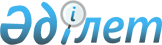 2015-2017 жылдарға арналған Жарма ауданының бюджеті туралы
					
			Күшін жойған
			
			
		
					Шығыс Қазақстан облысы Жарма аудандық мәслихатының 2014 жылғы 22 желтоқсандағы N 24/212-V шешімі. Шығыс Қазақстан облысының Әділет департаментінде 2015 жылғы 14 қаңтарда N 3628 болып тіркелді. Күші жойылды - Шығыс Қазақстан облысы Жарма аудандық мәслихатының 2015 жылғы 23 желтоқсандағы № 35/283-V шешімімен      Ескерту. Күші жойылды - Шығыс Қазақстан облысы Жарма аудандық мәслихатының 23.12.2015 № 35/283-V шешімімен (01.01.2016 бастап қолданысқа енгізіледі).

      РҚАО-ның ескертпесі.

       Құжаттың мәтінінде түпнұсқаның пунктуациясы мен орфографиясы сақталған.

       Қазақстан Республикасының 2008 жылғы 4 желтоқсандағы Бюджет Кодексінің 73, 75 баптарына, Қазақстан Республикасының 2001 жылғы 23 қаңтардағы "Қазақстан Республикасындағы жергілікті мемлекеттік басқару және өзін-өзі басқару туралы" Заңының 6-бабының 1-тармағының 1) тармақшасына, Шығыс Қазақстан облыстық мәслихатының 2014 жылғы 10 желтоқсандағы № 24/289-V "2015–2017 жылдарға арналған облыстық бюджет туралы" (нормативтік құқықтық актілерді мемлекеттік тіркеу Тізілімінде № 3589 болып тіркелген) шешіміне сәйкес Жарма аудандық мәслихаты ШЕШТІ:

      1. 2015-2017 жылдарға арналған аудандық бюджет 1, 2, 3 қосымшаға сәйкес, соның ішінде 2015 жылға мынадай көлемдерде бекітілсін:

      1) кірістер – 4415213,7 мың теңге, соның ішінде:

      салықтық түсімдер – 1059468,0 мың теңге;

      салықтық емес түсімдер – 9820,0 мың теңге;

      негізгі капиталды сатудан түсетін түсімдер – 57755,0 мың теңге;

      трансферттердің түсімдері – 3288170,7 мың теңге;

      2) шығындар – 4448281,4 мың теңге;

      3) таза бюджеттік кредит беру –18214,0 мың теңге, соның ішінде:

      бюджеттік кредиттер –26757,0 мың теңге;

      бюджеттік кредиттерді өтеу – 11516,0 мың теңге;

      4) қаржы активтерімен жасалатын операциялар бойынша сальдо – 0,0 мың теңге, соның ішінде:

      қаржы активтерін сатып алу – 0,0 мың теңге;

      5) бюджет тапшылығы (профициті) – - 51281,7 мың теңге;

      6) бюджет тапшылығын қаржыландыру (профицитін пайдалану) –51281,7 мың теңге;

      7) еркін қалдық – 33068,0 мың тенге.

      Ескерту. 1-тармақ жаңа редакцияда - Шығыс Қазақстан облысы Жарма аудандық мәслихатының 14.12.2015 № 34/280-V шешімімен (01.01.2015 бастап қолданысқа енгізіледі).

       2. 2015 жылға арналған аудандық бюджетте облыстық бюджеттен түсетін субвенция көлемi 2627798,0 мың теңге сомасында бекітілсін.

      3. 2015 жылға арналған төлем көздерінен ұсталатын әлеуметтік салық, жеке табыс салығы, төлем көздерінен ұсталатын шетел азаматтарының жеке табыс салығы бойынша табысты бөлу нормативтері Шығыс Қазақстан облыстық мәслихатының 2015 жылғы 4 наурыздағы № 25/311-V "2015-2017 жылдарға арналған облыстық бюджет туралы" 2014 жылғы 10 желтоқсандағы № 24/289-V шешіміне өзгерістер енгізу туралы" (нормативтік құқықтық актілерді мемлекеттік тіркеу Тізілімінде № 3724 болып тіркелген) шешімімен белгіленген 70 (жетпіс) пайыз мөлшерінде ескерілсін.

      Ескерту. 3-тармақ жаңа редакцияда - Шығыс Қазақстан облысы Жарма аудандық мәслихатының 14.03.2015 № 26/231-V шешімімен (01.01.2015 бастап қолданысқа енгізіледі).

       4. Қазақстан Республикасының 2007 жылғы 15 мамырдағы Еңбек Кодексінің 238-бабының 2, 3-тармақтарына сәйкес азаматтық қызметші болып табылатын және ауылдық жерде жұмыс істейтін денсаулық сақтау, әлеуметтік қамсыздандыру, білім беру, мәдениет, спорт және ветеринария саласындағы мамандарға қызметтің осы түрлерімен қалалық жағдайда айналысатын азаматтық қызметшілердің айлықақыларымен және ставкаларымен салыстырғанда жиырма бес пайызға жоғарылатылған лауазымдық айлықақылар мен тарифтік ставкалар бюджет қаражаты есебінен белгіленсін.

      Азаматтық қызметші болып табылатын және ауылдық жерде жұмыс істейтін денсаулық сақтау, әлеуметтік қамсыздандыру, білім беру, мәдениет, спорт және ветеринария саласындағы мамандар лауазымдарының тізбесін жергілікті өкілді органмен келісу бойынша жергілікті атқарушы орган айқындайды.

      Ескерту. 4-тармақ жаңа редакцияда - Шығыс Қазақстан облысы Жарма аудандық мәслихатының 14.03.2015 № 26/231-V шешімімен (01.01.2015 бастап қолданысқа енгізіледі).

       5. 4 қосымшаға сәйкес ауданның жергілікті атқарушы органының резерві 2015 жылға 27000,0 мың теңге сомасында бекітілсін.

      6. 2015 жылға арналған жергілікті бюджетті атқару барысында секвестрлеуге жатпайтын жергілікті бюджеттік бағдарламалардың тізбесі 5 қосымшаға сәйкес ескерілсін.

      7. 2015 жылға арналған облыстық бюджеттен түскен нысаналы ағымдағы трансферттер және даму трансферттердің тізбесі 6 қосымшаға сәйкес бекітілсін.

      8. 2015 жылға арналған республикалық бюджеттен түскен нысаналы ағымдағы және даму трансферттердің тізбесі 7 қосымшаға сәйкес ескерілсін.

      9. 2015-2017 жылдарға арналған бюджеттік инвестициялық жобаларды (бағдарламаларды) іске асыруға бағытталған, бюджеттік бағдарламаларға бөлумен аудан бюджетінің даму бағдарламаларының тізбесі 8 қосымшаға сәйкес ескерілсін.

      10. 2015 жылға арналған ауылдық елді мекендердің әлеуметтік саласының мамандарын әлеуметтік қолдау шараларын іске асыру үшін қаражат 9 қосымшаға сәйкес ескерілсін.

      11. Осы шешім 2015 жылғы 1 қаңтардан бастап қолданысқа енгізіледі.

 2015 жылға арналған аудандық бюджет      Ескерту. 1 қосымша жаңа редакцияда - Шығыс Қазақстан облысы Жарма аудандық мәслихатының 14.12.2015 № 34/280-V шешімімен (01.01.2015 бастап қолданысқа енгізіледі).

 2016 жылға арналған аудандық бюджет 2017 жылға арналған аудандық бюджет Ауданның (облыстық маңызы бар қаланың) жергілікті атқарушы органының резерві      Ескерту. 4 қосымша жаңа редакцияда - Шығыс Қазақстан облысы Жарма аудандық мәслихатының 06.04.2015 № 27/238-V шешімімен (01.01.2015 бастап қолданысқа енгізіледі).

 2015 жылға арналған жергілікті бюджеттерді атқару барысында секвестрлеуге жатпайтын жергілікті бюджеттік бағдарламалардың тізбесі 2015 жылға арналған аудандық бюджетке облыстық бюджеттен түскен нысаналы ағымдағы трансферттер және даму трансферттері      Ескерту. 6 қосымша жаңа редакцияда - Шығыс Қазақстан облысы Жарма аудандық мәслихатының 16.10.2015 № 32/266-V шешімімен (01.01.2015 бастап қолданысқа енгізіледі).

 2015 жылға республикалық бюджеттен түсетін нысаналы ағымдағы трансферттер және даму трансферттер тізімі      Ескерту. 7 қосымша жаңа редакцияда - Шығыс Қазақстан облысы Жарма аудандық мәслихатының 14.12.2015 № 34/280-Vшешімімен (01.01.2015 бастап қолданысқа енгізіледі).

 2015 - 2017 жылдарға арналған бюджеттік бағдарламаларды іске асыруға бағытталған инвестициялық жобалардың тізбесі      Ескерту. 8 қосымша жаңа редакцияда - Шығыс Қазақстан облысы Жарма аудандық мәслихатының 10.06.2015 № 28/242-V шешімімен (01.01.2015 бастап қолданысқа енгізіледі).

 2015 жылы ауылдық елді мекендердің әлеуметтік саласының мамандарын әлеуметтік қолдау шараларын іске асыру үшін бөлінген қаражат
					© 2012. Қазақстан Республикасы Әділет министрлігінің «Қазақстан Республикасының Заңнама және құқықтық ақпарат институты» ШЖҚ РМК
				
      Сессия төрайымы 

Т.Жақсыбаева

      Жарма аудандық

      мәслихат хатшысы 

Н. Есполов
Жарма аудандық мәслихатының2014 жылғы 22 желтоқсандағы№ 24/212-V шешіміне1 қосымша Санаты

 Санаты

 Санаты

 Санаты

 Санаты

Сома (мың теңге)

Сыныбы

Сыныбы

Сыныбы

Сыныбы

Сома (мың теңге)

Iшкi сыныбы

Iшкi сыныбы

Iшкi сыныбы

Сома (мың теңге)

Ерекшелiгi

Ерекшелiгi

Сома (мың теңге)

Атауы

Сома (мың теңге)

І. Кірістер

4415213,7

1

Салықтық түсімдер

1059468,0

01

Табыс салығы

362792,0

2

Жеке табыс салығы

362792,0

01

Төлем көзінен салық салынатын табыстардан ұсталатын жеке табыс салығы 

332011,0

02

Төлем көзінен салық салынбайтын табыстардан ұсталатын жеке табыс салығы

27625,0

04

Төлем көзінен салық салынатын шетелдік азаматтар табыстарынан ұсталатын жеке табыс салығы

3156,0

03

Әлеуметтiк салық

278997,0

1

Әлеуметтік салық

278997,0

01

Әлеуметтік салық 

278997,0

04

Меншiкке салынатын салықтар

369619,0

1

Мүлiкке салынатын салықтар

287455,0

01

Заңды тұлғалардың және жеке кәсіпкерлердің мүлкіне салынатын салық

285940,0

02

Жеке тұлғалардың мүлкiне салынатын салық

1515,0

3

Жер салығы

19027,0

02

Елдi мекендер жерлерiне жеке тұлғалардан алынатын жер салығы

2590,0

03

Өнеркәсіп, көлік, байланыс, қорғаныс жеріне және ауыл шаруашылығына арналмаған өзге де жерге салынатын жер салығы

1768,0

08

Елді мекендер жерлеріне заңды тұлғалардан, жеке кәсіпкерлерден, жеке нотариустар мен адвокаттардан алынатын жер салығы

6000,0

09

Елдi мекендердің жерлерiне жеке тұлғалардан алынатын жер салығын қоспағанда, жер салығы

8669,0

4

Көлiк құралдарына салынатын салық

58245,0

01

Заңды тұлғалардан көлiк құралдарына салынатын салық

7490,0

02

Жеке тұлғалардан көлiк құралдарына салынатын салық

50755,0

5

Бірыңғай жер салығы

4892,0

01

Бірыңғай жер салығы

4892,0

05

Тауарларға, жұмыстарға және қызметтер көрсетуге салынатын iшкi салықтар

42769,0

2

Акциздер

3871,0

84

Қазақстан Республикасының аумағында өндірілген бензин (авиациялықты қоспағанда) және дизель отыны 

2034,0

96

Заңды және жеке тұлғалар бөлшек саудада өткізетін, сондай - ақ өзінің өндірістік мұқтаждарына пайдаланатын бензин (авиациялықты қоспағанда)

1431,0

97

Заңды және жеке тұлғаларға бөлшек саудада өткізетін, сондай-ақ өз өндірістік мұқтаждарына пайдаланылатын дизель отыны

406,0

3

Табиғи және басқа ресурстарды пайдаланғаны үшiн түсетiн түсiмдер

21279,0

15

Жер учаскелерін пайдаланғаны үшін төлем

21279,0

4

Кәсiпкерлiк және кәсiби қызметтi жүргiзгенi үшiн алынатын алымдар

17451,0

01

Жеке кәсіпкерлерді мемлекеттік тіркегені үшін алынатын алым

325,0

02

Жекелеген қызмет түрлерiмен айналысу құқығы үшiн лицензиялық алым

10970,0

03

Заңды тұлғаларды мемлекеттік тіркегені және филиалдар мен өкілдіктерді есептік тіркегені, сондай-ақ оларды қайта тіркегені үшін алым

155,0

05

Жылжымалы мүлікті кепілдікке салуды мемлекеттік тіркегені және кеменiң немесе жасалып жатқан кеменiң ипотекасы үшін алынатын алым

200,0

14

Көлік құралдарын мемлекеттік тіркегені, сондай-ақ оларды қайта тіркегені үшін алым

60,0

18

Жылжымайтын мүлікке және олармен мәміле жасау құқығын мемлекеттік тіркегені үшін алынатын алым

1869,0

29

Мұнай секторы ұйымдарынан түсетін қызметін өнімді бөлу жөніндегі келісімшарт бойынша жүзеге асыратын жер қойнауын пайдаланушының қосымша төлемі

3872,0

5

Ойын бизнесіне салық

168,0

02

Тіркелген салық

168,0

07

Басқа да салықтар

0,0

1

Басқа да салықтар

0,0

10

Жергілікті бюджетке түсетін өзге де салық түсімдері

0,0

08

Заңдық мәнді іс-әрекеттерді жасағаны және (немесе) оған уәкілеттігі бар мемлекеттік органдар немесе лауазымды адамдар құжаттар бергені үшін алынатын міндетті төлемдер

5291,0

1

Мемлекеттік баж

5291,0

02

Мемлекеттік мекемелерге сотқа берілетін талап арыздарынан алынатын мемлекеттік бажды қоспағанда, мемлекеттік баж сотқа берілетін талап арыздардан, ерекше талап ету істері арыздарынан, ерекше жүргізілетін істер бойынша арыздардан (шағымдардан), сот бұйрығын шығару туралы өтініштерден, атқару парағының дубликатын беру туралы шағымдардан, аралық (төрелік) соттардың және шетелдік соттардың шешімдерін мәжбүрлеп орындауға атқару парағын беру туралы шағымдардың, сот актілерінің атқару парағының және өзге де құжаттардың көшірмелерін қайта беру туралы шағымдардан алынады 

1440,0

04

Азаматтық хал актілерін тіркегені үшін, сондай-ақ азаматтарға азаматтық хал актілерін тіркеу туралы куәліктерді және азаматтық хал актілері жазбаларын өзгертуге, толықтыруға және қалпына келтіруге байланысты куәліктерді қайтадан бергені үшін мемлекеттік баж

755,0

05

Шетелге баруға және Қазақстан Республикасына басқа мемлекеттерден адамдарды шақыруға құқық беретін құжаттарды ресімдегені үшін, сондай-ақ осы құжаттарға өзгерістер енгізгені үшін мемлекеттік баж

0,0

07

Қазақстан Республикасының азаматтығын алу, Қазақстан Республикасының азаматтығын қалпына келтіру және Қазақстан Республикасының азаматтығын тоқтату туралы құжаттарды ресімдегені үшін мемлекеттік баж

0,0

08

Тұрғылықты жерін тіркегені үшін мемлекеттік баж

306,0

09

Аңшы куәлігін бергенi және оны жыл сайын тіркегені үшiн мемлекеттік баж

0,0

10

Жеке және заңды тұлғалардың азаматтық, қызметтік қаруының (аңшылық суық қаруды, белгі беретін қаруды, ұңғысыз атыс қаруын, механикалық шашыратқыштарды, көзден жас ағызатын немесе тітіркендіретін заттар толтырылған аэрозольді және басқа құрылғыларды, үрлемелі қуаты 7,5 Дж-дан аспайтын пневматикалық қаруды қоспағанда және калибрі 4,5 мм-ге дейінгілерін қоспағанда) әрбір бірлігін тіркегені және қайта тіркегені үшін алынатын мемлекеттік баж

0,0

12

Қаруды және оның оқтарын сақтауға немесе сақтау мен алып жүруге, тасымалдауға, Қазақстан Республикасының аумағына әкелуге және Қазақстан Республикасынан әкетуге рұқсат бергені үшін алынатын мемлекеттік баж

0,0

21

Тракторшы-машинисттің куәлігі берілгені үшін алынатын мемлекеттік баж 

106,0

26

Жергілікті бюджетке төленетін мемлекеттік баж

2684,0

2

Салықтық емес түсiмдер

9820,0

01

Мемлекет меншіктен түсетін кірістер

1218,0

5

Мемлекет меншігіндегі мүлікті жалға беруден түсетін кірістер

1202,0

08

Аудандық маңызы бар қала, ауыл, кент, ауылдық округ әкімдерінің басқаруындағы мемлекеттік мүлікті жалға беруден түсетін кірістерді қоспағанда ауданның (облыстық маңызы бар қаланың) коммуналдық меншігіндегі мүлікті жалға беруден түсетін кірістер

1022,0

09

Аудандық маңызы бар қала, ауыл, кент, ауылдық округ әкімдерінің басқаруындағы мемлекеттік мүлікті жалға беруден түсетін кірістерді қоспағанда ауданның (облыстық маңызы бар қаланың) коммуналдық меншігіндегі тұрғын үй қорынан үйлердi жалға беруден түсетін кірістер

180,0

7

Мемлекеттік бюджеттен берілген кредиттер бойынша сыйақылар

16,0

13

Жеке тұлғаларға жергілікті бюджеттен берілген бюджеттік кредиттер бойынша сыйақылар 

16,0

02

Мемлекеттік бюджеттен қаржыландырылатын мемлекеттік мекемелердің тауарларды (жұмыстарды, қызметтерді) өткізуінен түсетін түсімдер

349,0

1

Мемлекеттік бюджеттен қаржыландырылатын мемлекеттік мекемелердің тауарларды (жұмыстарды, қызметтерді) өткізуінен түсетін түсімдер

349,0

02

Жергілікті бюджеттен қаржыландырылатын мемлекеттік мекемелердің тауарларды (жұмыстарды, қызметтерді) өткізуінен түсетін түсімдер

349,0

04

Мемлекеттік бюджеттен қаржыландырылатын, сондай-ақ Қазақстан Республикасы Ұлттық Банкінің бюджетінен (шығыстар сметасынан) ұсталатын және қаржыландырылатын мемлекеттік мекемелер салатын айыппұлдар, өсімпұлдар, санкциялар, өндіріп алулар

753,0

1

Мұнай секторы ұйымдарынан түсетін түсімдерді қоспағанда, мемлекеттік бюджеттен қаржыландырылатын, сондай-ақ Қазақстан Республикасы Ұлттық Банкінің бюджетінен (шығыстар сметасынан) ұсталатын және қаржыландырылатын мемлекеттік мекемелер салатын айыппұлдар, өсімпұлдар, санкциялар, өндіріп алулар

753,0

14

Жергілікті бюджеттен қаржыландырылатын мемлекеттік мекемелермен алынатын өзге де айыппұлдар, өсімпұлдар, санкциялар

563,0

18

Мамандандырылған ұйымдарға, жеке тұлғаларға бюджеттік кредиттер (қарыздар) бойынша жергілікті бюджеттен берілген айыппұлдар, өсімпұлдар, санкциялар, өндіріп алулар

190,0

06

Басқа да салықтық емес түсiмдер

7500,0

1

Басқа да салықтық емес түсiмдер

7500,0

09

Жергіліктік бюджетке түсетін салықтық емес басқа да түсімдер

7500,0

3

Негізгі капиталды сатудан түсетін түсімдер

57755,0

01

Мемлекеттік мекемелерге бекітілген мемлекеттік

мүлікті сату

1900,0

1

Мемлекеттік мекемелерге бекітілген мемлекеттік мүлікті сату

1900,0

02

Жергілікті бюджеттен қаржыландырылатын мемлекеттік мекемелерге бекітілген мүлікті сатудан түсетін түсімдер

600,0

03

Азаматтарға пәтерлер сатудан түсетін түсімдер

1300,0

03

Жердi және материалдық емес активтердi сату

55855,0

1

Жерді сату

55278,0

01

Жер учаскелерін сатудан түсетін түсімдер

55278,0

2

Материалдық емес активтерді сату 

577,0

02

Жер учаскелерін жалдау құқығын сатқаны үшін төлем

577,0

4

Трансферттердің түсімдері

3288170,7

02

Мемлекеттiк басқарудың жоғары тұрған органдарынан түсетiн трансферттер

3288170,7

2

Облыстық бюджеттен түсетiн трансферттер

3288170,7

01

Ағымдағы нысаналы трансферттер

500664,7

02

Нысаналы даму трансферттері

159708,0

03

Субвенциялар

2627798,0

V.Бюджет қаражаты қалдығының қозғалысы

33067,7

8

Бюджет қаражатының пайдаланылатын қалдықтары

33067,7

01

Бюджет қаражаты қалдықтары

33067,7

1

Бюджет қаражатының бос қалдықтары

33067,7

01

Бюджет қаражатының бос қалдықтары

33067,7

Функционалдық топ

Функционалдық топ

Функционалдық топ

Функционалдық топ

Функционалдық топ

Функционалдық топ

Сома (мың теңге)

Кіші функция

Кіші функция

Кіші функция

Кіші функция

Кіші функция

Сома (мың теңге)

Бюджеттік бағдарламаның әкімшісі

Бюджеттік бағдарламаның әкімшісі

Бюджеттік бағдарламаның әкімшісі

Бюджеттік бағдарламаның әкімшісі

Сома (мың теңге)

Бағдарлама

Бағдарлама

Бағдарлама

Сома (мың теңге)

Кіші бағдарлама

Кіші бағдарлама

Сома (мың теңге)

Атауы

Сома (мың теңге)

ІІ. Шығындар

4448281,4

01

Жалпы сипаттағы мемлекеттік қызметтер 

451399,0

1

Мемлекеттік басқарудың жалпы функцияларын орындайтын өкілді, атқарушы және басқа органдар

395148,0

112

Аудан (облыстық маңызы бар қала) мәслихатының аппараты

14603,0

001

Аудан (облыстық маңызы бар қала) мәслихатының қызметін қамтамасыз ету жөніндегі қызметтер

14423,0

011

Республикалық бюджеттен берілетін трансферттер есебiнен

39,0

015

Жергілікті бюджет қаражаты есебінен

14384,0

003

Мемлекеттік органның күрделі шығыстары

180,0

122

Аудан (облыстық маңызы бар қала) әкімінің аппараты

89769,0

001

Аудан (облыстық маңызы бар қала) әкімінің қызметін қамтамасыз ету жөніндегі қызметтер

89049,0

011

Республикалық бюджеттен берілетін трансферттер есебiнен

621,0

015

Жергілікті бюджет қаражаты есебінен

88428,0

002

Ақпараттық жүйелер құру

0,0

003

Мемлекеттік органның күрделі шығыстары

720,0

123

Қаладағы аудан, аудандық маңызы бар қала, кент, ауыл, ауылдық округ әкімінің аппараты 

290776,0

001

Қаладағы аудан, аудандық маңызы бар қала, кент, ауыл, ауылдық округ әкімінің қызметін қамтамасыз ету жөніндегі қызметтер

272654,0

011

Республикалық бюджеттен берілетін трансферттер есебiнен

2675,0

015

Жергілікті бюджет қаражаты есебінен

269979,0

022

Мемлекеттік органдардың күрделі шығыстары

18122,0

2

Қаржылық қызмет

5173,0

459

Ауданның (облыстық маңызы бар қаланың) экономика және қаржы бөлімі

1281,0

003

Салық салу мақсатында мүлікті бағалауды жүргізу

1201,0

010

Жекешелендіру, коммуналдық меншікті басқару, жекешелендіруден кейінгі қызмет және осыған байланысты дауларды реттеу

80,0

9

Басқалар

51078,0

459

Ауданның (облыстық маңызы бар қаланың) экономика және қаржы бөлімі

31607,0

001

Ауданның (облыстық маңызы бар қаланың) экономикалық саясаттын қалыптастыру мен дамыту, мемлекеттік жоспарлау, бюджеттік атқару және коммуналдық меншігін басқару саласындағы мемлекеттік саясатты іске асыру жөніндегі қызметтер

31607,0

011

Республикалық бюджеттен берілетін трансферттер есебiнен

312,0

015

Жергілікті бюджет қаражаты есебінен

31295,0

015

Мемлекеттік органның күрделі шығыстары

3892,0

454

Ауданның (облыстық маңызы бар қаланың) кәсіпкерлік және ауыл шаруашылығы бөлімі

19471,0

001

Жергілікті деңгейде кәсіпкерлікті және ауыл шаруашылығын дамыту саласындағы мемлекеттік саясатты іске асыру жөніндегі қызметтер

19471,0

011

Республикалық бюджеттен берілетін трансферттер есебiнен

48,0

015

Жергілікті бюджет қаражаты есебінен

19423,0

02

Қорғаныс

15689,0

1

Әскери мұқтаждар

10697,0

122

Аудан (облыстық маңызы бар қала) әкімінің аппараты

10697,0

005

Жалпыға бірдей әскери міндетті атқару шеңберіндегі іс-шаралар

10697,0

011

Республикалық бюджеттен берілетін трансферттер есебiнен

294,0

015

Жергілікті бюджет қаражаты есебінен

10403,0

2

Төтенше жағдайлар жөніндегі жұмыстарды ұйымдастыру

4992,0

122

Аудан (облыстық маңызы бар қала) әкімінің аппараты

4992,0

006

Аудан (облыстық маңызы бар қала) ауқымындағы төтенше жағдайлардың алдын алу және оларды жою

897,0

011

Республикалық бюджеттен берілетін трансферттер есебiнен

0,0

015

Жергілікті бюджет қаражаты есебінен

897,0

007

Аудандық (қалалық) ауқымдағы дала өрттерінің, сондай-ақ мемлекеттік өртке қарсы қызмет органдары құрылмаған елдi мекендерде өрттердің алдын алу және оларды сөндіру жөніндегі іс-шаралар

4095,0

011

Республикалық бюджеттен берілетін трансферттер есебiнен

184,0

015

Жергілікті бюджет қаражаты есебінен

3911,0

03

Қоғамдық тәртіп, қауіпсіздік, құқықтық, сот, қылмыстық-атқару қызметі

350,0

9

Қоғамдық тәртіп және қауіпсіздік саласындағы өзге де қызметтер

350,0

458

Ауданның (облыстық маңызы бар қаланың) тұрғын үй-коммуналдық шаруашылығы, жолаушылар көлігі және автомобиль жолдары бөлімі

350,0

021

Елдi мекендерде жол қозғалысы қауiпсiздiгін қамтамасыз ету

350,0

04

Білім беру

2682173,7

1

Мектепке дейiнгi тәрбие және оқыту

162305,0

464

Ауданның (облыстық маңызы бар қаланың) білім бөлімі

162305,0

009

Мектепке дейінгі тәрбие мен оқыту ұйымдарының қызметін қамтамасыз ету

74993,0

011

Республикалық бюджеттен берілетін трансферттер есебiнен

3933,0

015

Жергілікті бюджет қаражаты есебінен

71060,0

040

Мектепке дейінгі білім беру ұйымдарында мемлекеттік білім беру тапсырысын іске асыруға 

87312,0

011

Республикалық бюджеттен берілетін трансферттер есебiнен

87312,0

015

Жергілікті бюджет қаражаты есебінен

0,0

032

Қазақстан Республикасының Ұлттық қорынан берілетін нысаналы трансферті есебінен

0,0

2

Бастауыш, негізгі орта және жалпы орта білім беру

2294128,0

464

Ауданның (облыстық маңызы бар қаланың) білім бөлімі

2219891,0

003

Жалпы білім беру

2171630,0

011

Республикалық бюджеттен берілетін трансферттер есебiнен

179001,0

015

Жергілікті бюджет қаражаты есебінен

1992629,0

006

Балаларға қосымша білім беру 

48261,0

011

Республикалық бюджеттен берілетін трансферттер есебiнен

2911,0

015

Жергілікті бюджет қаражаты есебінен

45350,0

457

Ауданның (облыстық маңызы бар қаланың) мәдениет, тілдерді дамыту, дене шынықтыру және спорт бөлімі

74237,0

017

Балалар мен жасөспірімдерге спорт бойынша қосымша білім беру

74237,0

011

Республикалық бюджеттен берілетін трансферттер есебiнен

4506,0

015

Жергілікті бюджет қаражаты есебінен

69731,0

9

Білім беру саласындағы өзге де қызметтер

225740,7

464

Ауданның (облыстық маңызы бар қаланың) білім бөлімі

66032,7

001

Жергілікті деңгейде білім беру саласындағы мемлекеттік саясатты іске асыру жөніндегі қызметтер

10396,0

011

Республикалық бюджеттен берілетін трансферттер есебiнен

95,0

015

Жергілікті бюджет қаражаты есебінен

10301,0

005

Ауданның (облыстық маңызы бар қаланың) мемлекеттік білім беру мекемелер үшін оқулықтар мен оқу-әдiстемелiк кешендерді сатып алу және жеткізу

34506,7

007

Аудандық (қалалық) ауқымдағы мектеп олимпиадаларын және мектептен тыс іс-шараларды өткiзу

1925,0

011

Республикалық бюджеттен берілетін трансферттер есебiнен

0,0

015

Жергілікті бюджет қаражаты есебінен

1925,0

015

Жетім баланы (жетім балаларды) және ата-аналарының қамқорынсыз қалған баланы (балаларды) күтіп-ұстауға қамқоршыларға (қорғаншыларға) ай сайынғы ақшалай қаражат төлемі

15803,0

011

Республикалық бюджеттен берілетін трансферттер есебiнен

0,0

015

Жергілікті бюджет қаражаты есебінен

15803,0

022

Жетім баланы (жетім балаларды) және ата-анасының қамқорлығынсыз қалған баланы (балаларды) асырап алғаны үшін Қазақстан азаматтарына біржолғы ақша қаражатын төлеуге арналған төлемдер

0,0

067

Ведомстволық бағыныстағы мемлекеттік мекемелерінің және ұйымдарының күрделі шығыстары

3402,0

011

Республикалық бюджеттен берілетін трансферттер есебiнен

0,0

015

Жергілікті бюджет қаражаты есебінен

3402,0

107

Жергілікті атқарушы органның шұғыл шығындарға арналған резервінің есебінен іс-шаралар өткізу

0,0

466

Ауданның (облыстық маңызы бар қаланың) сәулет, қала құрылысы және құрылыс бөлімі

159708,0

037

Білім беру объектілерін салу және реконструкциялау

159708,0

011

Республикалық бюджеттен берілетін трансферттер есебiнен

0,0

015

Жергілікті бюджет қаражаты есебінен

159708,0

06

Әлеуметтік көмек және әлеуметтік қамсыздандыру

289510,0

01

Әлеуметтiк қамсыздандыру

2248,0

464

Ауданның (облыстық маңызы бар қаланың) білім бөлімі

2248,0

030

Патронат тәрбиешілерге берілген баланы (балаларды) асырап бағу 

2248,0

011

Республикалық бюджеттен берілетін трансферттер есебiнен

184,0

015

Жергілікті бюджет қаражаты есебінен

2064,0

2

Әлеуметтік көмек

219218,0

451

Ауданның (облыстық маңызы бар қаланың) жұмыспен қамту және әлеуметтік бағдарламалар бөлімі

219218,0

002

Жұмыспен қамту бағдарламасы

45571,0

011

Республикалық бюджеттен берілетін трансферттер есебiнен

0,0

100

Қоғамдық жұмыстар

37600,0

101

Жұмыссыздарды кәсіптік даярлау және қайта даярлау

4362,0

102

Халықты жұмыспен қамту саласында азаматтарды әлеуметтік қорғау жөніндегі қосымша шаралар

3609,0

004

Ауылдық жерлерде тұратын денсаулық сақтау, білім беру, әлеуметтік қамтамасыз ету, мәдениет, спорт және ветеринар мамандарына отын сатып алуға Қазақстан Республикасының заңнамасына сәйкес әлеуметтік көмек көрсету

16926,0

005

Мемлекеттік атаулы әлеуметтік көмек 

5965,0

011

Республикалық бюджеттен берілетін трансферттер есебiнен

0,0

015

Жергілікті бюджет қаражаты есебінен

5965,0

006

Тұрғын үйге көмек көрсету

6300,0

007

Жергілікті өкілетті органдардың шешімі бойынша мұқтаж азаматтардың жекелеген топтарына әлеуметтік көмек

48589,0

028

Облыстық бюджеттен берілетін трансферттер есебінен

42375,0

029

Ауданның (облыстық маңызы бар қаланың) бюджет қаражаты есебінен

6214,0

010

Үйден тәрбиеленіп оқытылатын мүгедек балаларды материалдық қамтамасыз ету

4903,0

014

Мұқтаж азаматтарға үйде әлеуметтiк көмек көрсету

44210,0

011

Республикалық бюджеттен берілетін трансферттер есебiнен

2884,0

015

Жергілікті бюджет қаражаты есебінен

41326,0

016

18 жасқа дейінгі балаларға мемлекеттік жәрдемақылар

24248,0

017

Мүгедектерді оңалту жеке бағдарламасына сәйкес, мұқтаж мүгедектерді міндетті гигиеналық құралдармен және ымдау тілі мамандарының қызмет көрсетуін, жеке көмекшілермен қамтамасыз ету 

5112,0

011

Республикалық бюджеттен берілетін трансферттер есебiнен

1318,0

015

Жергілікті бюджет қаражаты есебінен

3794,0

023

Жұмыспен қамту орталықтарының қызметін қамтамасыз ету

0,0

011

Республикалық бюджеттен берілетін трансферттер есебiнен

0,0

015

Жергілікті бюджет қаражаты есебінен

0,0

052

Ұлы Отан соғысындағы Жеңістің жетпіс жылдығына арналған іс-шараларды өткізу

17394,0

011

Республикалық бюджеттен берілетін трансферттер есебiнен

14728,0

015

Жергілікті бюджет қаражаты есебінен

2666,0

9

Әлеуметтік көмек және әлеуметтік қамтамасыз ету салаларындағы өзге де қызметтер

68044,0

451

Ауданның (облыстық маңызы бар қаланың) жұмыспен қамту және әлеуметтік бағдарламалар бөлімі

68044,0

001

Жергілікті деңгейде халық үшін әлеуметтік бағдарламаларды жұмыспен қамтуды қамтамасыз етуді іске асыру саласындағы мемлекеттік саясатты іске асыру жөніндегі қызметтер 

23453,0

011

Республикалық бюджеттен берілетін трансферттер есебiнен

124,0

015

Жергілікті бюджет қаражаты есебінен

23329,0

011

Жәрдемақыларды және басқа да әлеуметтік төлемдерді есептеу, төлеу мен жеткізу бойынша қызметтерге ақы төлеу

2242,0

011

Республикалық бюджеттен берілетін трансферттер есебiнен

0,0

015

Жергілікті бюджет қаражаты есебінен

2242,0

021

Мемлекеттік органның күрделі шығыстары

0,0

025

Өрлеу жобасы бойынша келісілген қаржылай көмекті енгізу

42349,0

011

Республикалық бюджеттен берілетін трансферттер есебiнен

32949,0

015

Жергілікті бюджет қаражаты есебінен

9400,0

067

Ведомстволық бағыныстағы мемлекеттік мекемелерінің және ұйымдарының күрделі шығыстары

0,0

07

Тұрғын үй-коммуналдық шаруашылық

120110,0

1

Тұрғын үй шаруашылығы

8151,0

457

Ауданның (облыстық маңызы бар қаланың) мәдениет, тілдерді дамыту, дене шынықтыру және спорт бөлімі

0,0

024

Жұмыспен қамту 2020 жол картасы бойынша қалаларды және ауылдық елді мекендерді дамыту шеңберінде объектілерді жөндеу

0,0

011

Республикалық бюджеттен берілетін трансферттер есебiнен

0,0

015

Жергілікті бюджет қаражаты есебінен

0,0

458

Ауданның (облыстық маңызы бар қаланың) тұрғын үй-коммуналдық шаруашылығы, жолаушылар көлігі және автомобиль жолдары бөлімі

3900,0

004

Азаматтардың жекелеген санаттарын тұрғын үймен қамтамасыз ету

3900,0

464

Ауданның (облыстық маңызы бар қаланың) білім бөлімі

4190,0

026

Жұмыспен қамту 2020 жол картасы бойынша қалаларды және ауылдық елді мекендерді дамыту шеңберінде объектілерді жөндеу

4190,0

011

Республикалық бюджеттен берілетін трансферттер есебiнен

0,0

015

Жергілікті бюджет қаражаты есебінен

4190,0

463

Ауданның (облыстық маңызы бар қаланың) жер қатынастары бөлімі

61,0

016

Мемлекет мұқтажы үшін жер учаскелерін алу

61,0

011

Республикалық бюджеттен берілетін трансферттер есебiнен

0,0

015

Жергілікті бюджет қаражаты есебінен

61,0

2

Коммуналдық шаруашылық

45756,0

123

Қаладағы аудан, аудандық маңызы бар қала, кент, ауыл, ауылдық округ әкімінің аппараты 

0,0

014

Елді мекендерді сумен жабдықтауды ұйымдастыру

0,0

458

Ауданның (облыстық маңызы бар қаланың) тұрғын үй-коммуналдық шаруашылығы, жолаушылар көлігі және автомобиль жолдары бөлімі

40911,0

012

Сумен жабдықтау және су бұру жүйесінің жұмыс істеуі

40911,0

466

Ауданның (облыстық маңызы бар қаланың) сәулет, қала құрылысы және құрылыс бөлімі

4845,0

005

Коммуналдық шаруашылығын дамыту

4845,0

011

Республикалық бюджеттен берілетін трансферттер есебiнен

0,0

015

Жергілікті бюджет қаражаты есебінен

4845,0

058

Елді мекендердегі сумен жабдықтау және су бұру жүйелерін дамыту

0,0

011

Республикалық бюджеттен берілетін трансферттер есебiнен

0,0

015

Жергілікті бюджет қаражаты есебінен

0,0

3

Елді-мекендерді абаттандыру

66203,0

123

Қаладағы аудан, аудандық маңызы бар қала, кент, ауыл, ауылдық округ әкімінің аппараты 

27811,0

008

Елді мекендердегі көшелерді жарықтандыру

22133,0

011

Республикалық бюджеттен берілетін трансферттер есебiнен

0,0

015

Жергілікті бюджет қаражаты есебінен

22133,0

009

Елді мекендердің санитариясын қамтамасыз ету

4392,0

011

Республикалық бюджеттен берілетін трансферттер есебiнен

0,0

015

Жергілікті бюджет қаражаты есебінен

4392,0

011

Елді мекендерді абаттандыру мен көгалдандыру

1286,0

011

Республикалық бюджеттен берілетін трансферттер есебiнен

0,0

015

Жергілікті бюджет қаражаты есебінен

1286,0

458

Ауданның (облыстық маңызы бар қаланың) тұрғын-үй коммуналдық шаруашылығы, жолаушылар көлігі және автомобиль жолдары бөлімі

38392,0

015

Елдi мекендердегі көшелердi жарықтандыру

27225,0

016

Елдi мекендердiң санитариясын қамтамасыз ету

2782,0

011

Республикалық бюджеттен берілетін трансферттер есебiнен

217,0

015

Жергілікті бюджет қаражаты есебінен

2500,0

017

Жерлеу орындарын ұстау және туыстары жоқ адамдарды жерлеу

400,0

018

Елдi мекендердi абаттандыру және көгалдандыру

8050,0

466

Ауданның (облыстық маңызы бар қаланың) сәулет, қала құрылысы және құрылыс бөлімі

0,0

007

Қаланы және елді мекендерді абаттандыруды дамыту

0,0

011

Республикалық бюджеттен берілетін трансферттер есебiнен

0,0

015

Жергілікті бюджет қаражаты есебінен

0,0

08

Мәдениет, спорт, туризм және ақпараттық кеңістiк

235704,0

1

Мәдениет саласындағы қызмет

125531,0

457

Ауданның (облыстық маңызы бар қаланың) мәдениет, тілдерді дамыту, дене шынықтыру және спорт бөлімі

125531,0

003

Мәдени-демалыс жұмысын қолдау

125531,0

011

Республикалық бюджеттен берілетін трансферттер есебiнен

6473,0

015

Жергілікті бюджет қаражаты есебінен

119058,0

2

Спорт

14480,0

457

Ауданның (облыстық маңызы бар қаланың) мәдениет, тілдерді дамыту, дене шынықтыру және спорт бөлімі

14480,0

008

Ұлттық және бұқаралық спорт түрлерін дамыту

1325,0

011

Республикалық бюджеттен берілетін трансферттер есебiнен

0,0

015

Жергілікті бюджет қаражаты есебінен

1325,0

009

Аудандық (облыстық маңызы бар қаланың) деңгейде спорттық жарыстар өткiзу

3593,0

011

Республикалық бюджеттен берілетін трансферттер есебiнен

0,0

015

Жергілікті бюджет қаражаты есебінен

3593,0

010

Әр түрлi спорт түрлерi бойынша аудан (облыстық маңызы бар қала) құрама командаларының мүшелерiн дайындау және олардың облыстық спорт жарыстарына қатысуы

9562,0

011

Республикалық бюджеттен берілетін трансферттер есебiнен

0,0

015

Жергілікті бюджет қаражаты есебінен

9562,0

466

Ауданның (облыстық маңызы бар қаланың) сәулет, қала құрылысы және құрылыс бөлімі

0,0

008

Cпорт объектілерін дамыту 

0,0

011

Республикалық бюджеттен берілетін трансферттер есебiнен

0,0

015

Жергілікті бюджет қаражаты есебінен

0,0

3

Ақпараттық кеңiстiк

42578,0

457

Ауданның (облыстық маңызы бар қаланың) мәдениет, тілдерді дамыту, дене шынықтыру және спорт бөлімі

29018,0

006

Аудандық (қалалық) кiтапханалардың жұмыс iстеуi

28095,0

011

Республикалық бюджеттен берілетін трансферттер есебiнен

2407,0

015

Жергілікті бюджет қаражаты есебінен

25688,0

007

Мемлекеттік тілді және Қазақстан халықтарының басқа да тілдерін дамыту

923,0

456

Ауданның (облыстық маңызы бар қаланың) ішкі саясат бөлімі

13560,0

002

Газеттер мен журналдар арқылы мемлекеттік ақпараттық саясат жүргізу жөніндегі қызметтер

13560,0

9

Мәдениет, спорт, туризм және ақпараттық кеңiстiктi ұйымдастыру жөнiндегi өзге де қызметтер

18230,0

457

Ауданның (облыстық маңызы бар қаланың) мәдениет, тілдерді дамыту, дене шынықтыру және спорт бөлімі

18230,0

001

Жергілікті деңгейде мәдениет, тілдерді дамыту, дене шынықтыру және спорт саласында мемлекеттік саясатты іске асыру жөніндегі қызметтер

18230,0

011

Республикалық бюджеттен берілетін трансферттер есебiнен

1434,0

015

Жергілікті бюджет қаражаты есебінен

16796,0

456

Ауданның (облыстық маңызы бар қаланың) ішкі саясат бөлімі

34885,0

001

Жергілікті деңгейде ақпарат, мемлекеттілікті нығайту және азаматтардың әлеуметтік сенімділігін қалыптастыру саласында мемлекеттік саясатты іске асыру жөніндегі қызметтер

20664,0

011

Республикалық бюджеттен берілетін трансферттер есебiнен

194,0

015

Жергілікті бюджет қаражаты есебінен

20470,0

003

Жастар саясаты саласында іс-шараларды іске асыру

11913,0

011

Республикалық бюджеттен берілетін трансферттер есебiнен

588,0

015

Жергілікті бюджет қаражаты есебінен

11325,0

006

Мемлекеттік органның күрделі шығыстары

2308,0

10

Ауыл, су, орман, балық шаруашылығы, ерекше қорғалатын табиғи аумақтар, қоршаған ортаны және жануарлар дүниесін қорғау, жер қатынастары 

214898,0

1

Ауыл шаруашылығы

203397,0

459

Ауданның (облыстық маңызы бар қаланың) экономика және қаржы бөлімі

7769,0

099

Мамандардың әлеуметтік көмек көрсетуі жөніндегі шараларды іске асыру

7769,0

466

Ауданның (облыстық маңызы бар қаланың) сәулет, қала құрылысы және құрылыс бөлімі

46441,0

010

Ауыл шаруашылық объектілерін дамыту

46441,0

473

Ауданның (облыстық маңызы бар қаланың) ветеринария бөлімі

149187,0

001

Жергілікті деңгейде ветеринария саласындағы мемлекеттік саясатты іске асыру жөніндегі қызметтер

19093,0

011

Республикалық бюджеттен берілетін трансферттер есебiнен

5300,0

015

Жергілікті бюджет қаражаты есебінен

13793,0

003

Мемлекеттік органның күрделі шығыстары

1400,0

007

Қаңғыбас иттер мен мысықтарды аулауды және жоюды ұйымдастыру

1181,0

008

Алып қойылатын және жойылатын ауру жануарлардың, жануарлардан алынатын өнімдер мен шикізаттың құнын иелеріне өтеу

214,0

009

Жануарлардың энзоотиялық аурулары бойынша ветеринариялық іс-шараларды жүргізу

16816,0

011

Эпизоотияға қарсы іс-шаралар жүргізу

110483,0

6

Жер қатынастары

11501,0

463

Ауданның (облыстық маңызы бар қаланың) жер қатынасы бөлімі

11501,0

001

Аудан (облыстық маңызы бар қала) аумағында жер қатынастарын реттеу саласындағы мемлекеттік саясатты іске асыру жөніндегі қызметтер

9238,0

011

Республикалық бюджеттен берілетін трансферттер есебiнен

110,0

015

Жергілікті бюджет қаражаты есебінен

9128,0

007

Мемлекеттік органның күрделі шығыстары

2263,0

11

Өнеркәсіп, сәулет, қала құрылысы және құрылыс қызметі

19178,0

2

Сәулет, қала құрылысы және құрылыс қызметі

19178,0

466

Ауданның (облыстық маңызы бар қаланың) сәулет, қала құрылысы және құрылыс бөлімі

19178,0

001

Құрылыс, облыс қалаларының, аудандарының және елді мекендерінің сәулеттік бейнесін жақсарту саласындағы мемлекеттік саясатты іске асыру және ауданның (облыстық маңызы бар қаланың) аумағын оңтайлы және тиімді қала құрылыстық игеруді қамтамасыз ету жөніндегі қызметтер

11100,0

011

Республикалық бюджеттен берілетін трансферттер есебiнен

213,0

015

Жергілікті бюджет қаражаты есебінен

10887,0

013

Аудан аумағында қала құрылысын дамытудың кешенді схемаларын, аудандық (облыстық) маңызы бар қалалардың, кентердің және өзге де ауылдық елді мекендердің бас жоспарларын әзірлеу 

7768,0

015

Мемлекеттік органның күрделі шығыстары 

310,0

12

Көлiк және коммуникация

283434,0

1

Автомобиль көлiгi

281434,0

458

Ауданның (облыстық маңызы бар қаланың) тұрғын үй-коммуналдық шаруашылығы, жолаушылар көлігі және автомобиль жолдары бөлімі

281434,0

023

Автомобиль жолдарының жұмыс істеуін қамтамасыз ету

112431,0

045

Аудандық маңызы бар автомобиль жолдарын және елді-мекендердің көшелерін күрделі және орташа жөндеу

169003,0

9

Көлiк және коммуникациялар саласындағы басқа да қызметтер

2000,0

458

Ауданның (облыстық маңызы бар қаланың) тұрғын үй-коммуналдық шаруашылығы, жолаушылар көлігі және автомобиль жолдары бөлімі

2000,0

024

Кентiшiлiк (қалаiшiлiк), қала маңындағы ауданiшiлiк қоғамдық жолаушылар тасымалдарын ұйымдастыру

2000,0

13

Басқалар

88200,0

3

Кәсіпкерлік қызметті қолдау және бәсекелестікті қорғау

960,0

454

Ауданның (облыстық маңызы бар қаланың) кәсіпкерлік және ауыл шаруашылығы бөлімі

960,0

006

Кәсіпкерлік қызметті қолдау

900,0

007

Мемлекеттік органның күрделі шығыстары

60,0

9

Басқалар

87240,0

123

Қаладағы аудан, аудандық маңызы бар қала, кент, ауыл, ауылдық округ әкімінің аппараты 

12245,0

040

"Өңірлерді дамыту" Бағдарламасы шеңберінде өңірлерді экономикалық дамытуға жәрдемдесу бойынша шараларды іске іске асыру

12245,0

458

Ауданның (облыстық маңызы бар қаланың) тұрғын үй-коммуналдық шаруашылығы, жолаушылар көлігі және автомобиль жолдары бөлімі

45084,0

040

"Өңірлерді дамыту" Бағдарламасы шеңберінде өңірлерді экономикалық дамытуға жәрдемдесу бойынша шараларды іске іске асыру

45084,0

459

Ауданның (облыстық маңызы бар қаланың) экономика және қаржы бөлімі

6612,0

012

Ауданның (облыстық маңызы бар қаланың) жергілікті атқарушы органының резерві 

6612,0

100

Ауданның (облыстық маңызы бар қаланың) аумағындағы табиғи және техногендік сипаттағы төтенше жағдайларды жоюға арналған ауданның (облыстық маңызы бар қаланың) жергілікті атқарушы органының төтенше резерві 

6612,0

458

Ауданның (облыстық маңызы бар қаланың) тұрғын үй-коммуналдық шаруашылығы, жолаушылар көлігі және автомобиль жолдары бөлімі

23299,0

001

Жергілікті деңгейде тұрғын үй-коммуналдық шаруашылығы, жолаушылар көлігі және автомобиль жолдары саласындағы мемлекеттік саясатты іске асыру жөніндегі қызметтер

23299,0

011

Республикалық бюджеттен берілетін трансферттер есебiнен

324,0

015

Жергілікті бюджет қаражаты есебінен

22975,0

013

Мемлекеттік органның күрделі шығыстары

0,0

14

Борышқа қызмет көрсету

16,0

1

Борышқа қызмет көрсету

16,0

459

Ауданның (облыстық маңызы бар қаланың) экономика және қаржы бөлімі

16,0

021

Жергілікті атқарушы органдардың облыстық бюджеттен қарыздар бойынша сыйақылар мен өзге де төлемдерді төлеу бойынша борышына қызмет көрсету 

16,0

15

Трансферттер

18378,7

1

Трансферттер

18378,7

459

Ауданның (облыстық маңызы бар қаланың) экономика және қаржы бөлімі

18378,7

006

Нысаналы пайдаланылмаған (толық пайдаланылмаған) трансферттерді қайтару

3236,7

024

Мемлекеттік органдардың функцияларын мемлекеттік басқарудың төмен тұрған деңгейлерінен жоғарғы деңгейлерге беруге байланысты жоғары тұрған бюджеттерге берілетін ағымдағы нысаналы трансферттер

15142,0

III. Таза бюджеттік кредит беру 

18214,0

Бюджеттік кредиттер

26757,0

10

Ауыл, су, орман, балық шаруашылығы, ерекше қорғалатын табиғи аумақтар, қоршаған ортаны және жануарлар дүниесін қорғау, жер қатынастары 

26757,0

1

Ауыл шаруашылығы

26757,0

459

Ауданның (облыстық маңызы бар қаланың) экономика және қаржы бөлімі

26757,0

018

Мамандарды әлеуметтік қолдау шараларын іске асыру үшін бюджеттік кредиттер

26757,0

013

Республикалық бюджеттен берілген кредиттер есебінен

26757,0

5

Бюджеттік кредиттерді өтеу 

11516,0

01

Бюджеттік кредиттерді өтеу 

11516,0

1

Мемлекеттік бюджеттен берілген бюджеттік кредиттерді өтеу

11516,0

13

Жеке тұлғаларға жергілікті бюджеттен берілген бюджеттік кредиттерді өтеу 

11516,0

IV. Қаржы активтерімен жасалатын операциялар бойынша сальдо 

0,0

Қаржы активтерін сатып алу 

0,0

13

Басқалар

29241,0

9

Басқалар

29241,0

458

Ауданның (облыстық маңызы бар қаланың) тұрғын үй-коммуналдық шаруашылығы, жолаушылар көлігі және автомобиль жолдары бөлімі

29241,0

065

Заңды тұлғалардың жарғылық капиталын қалыптастыру немесе ұлғайту

29241,0

V. Бюджет тапшылығы (профициті) 

-51281,7

VI. Бюджет тапшылығын (профицитін пайдалану) қаржыландыру

51281,7

7

Қарыздар түсімі

26757,0

01

Мемлекеттік ішкі қарыздар 

26757,0

2

Қарыз алу келісім-шарттары

26757,0

03

Ауданның (облыстык манызы бар қаланың) жергілікті атқарушы органы алатын қарыздар 

26757,0

16

Қарыздарды өтеу

11516,0

1

Қарыздарды өтеу

11516,0

459

Ауданның (облыстық маңызы бар қаланың) экономика және қаржы бөлімі

11516,0

005

Жергілікті атқарушы органның жоғары тұрған бюджет алдындағы борышын өтеу

11516,0

Жарма аудандық мәслихатының2014 жылғы 22 желтоқсандағы№ 24/212-V шешіміне2 қосымшаСанаты 

Санаты 

Санаты 

Санаты 

Санаты 

Сома (мың теңге)

Сыныбы 

Сыныбы 

Сыныбы 

Сыныбы 

Сома (мың теңге)

Iшкi сыныбы 

Iшкi сыныбы 

Iшкi сыныбы 

Сома (мың теңге)

Ерекшелiгi 

Ерекшелiгi 

Сома (мың теңге)

Атауы

Сома (мың теңге)

І. Кірістер 

5758936,0 

1 

Салықтық түсімдер 

1471634,0 

01 

Табыс салығы 

589884,0 

2 

Жеке табыс салығы 

589884,0 

01 

Төлем көзінен салық салынатын табыстардан ұсталатын жеке табыс салығы 

545616,0 

02 

Төлем көзінен салық салынбайтын табыстардан ұсталатын жеке табыс салығы 

31768,0 

04 

Төлем көзінен салық салынатын шетелдік азаматтар табыстарынан ұсталатын жеке табыс салығы 

12500,0 

03 

Әлеуметтiк салық 

452202,0 

Әлеуметтік салық 

452202,0 

01 

Әлеуметтік салық 

452202,0 

04 

Меншiкке салынатын салықтар 

397117,0 

1 

Мүлiкке салынатын салықтар

307022,0 

01 

Заңды тұлғалардың және жеке кәсіпкерлердің мүлкіне салынатын салық 

305401,0 

02 

Жеке тұлғалардың мүлкiне салынатын салық 

1621,0 

3 

Жер салығы 

21964,0 

02 

Елдi мекендер жерлерiне жеке тұлғалардан алынатын жер салығы 

2771,0

03 

Өнеркәсіп, көлік, байланыс, қорғаныс жеріне және ауыл шаруашылығына арналмаған өзге де жерге салынатын жер салығы 

4825,0 

08 

Елді мекендер жерлеріне заңды тұлғалардан, жеке кәсіпкерлерден, жеке нотариустар мен адвокаттардан алынатын жер салығы 

14368,0 

4 

Көлiк құралдарына салынатын салық 

62897,0 

01 

Заңды тұлғалардан көлiк құралдарына салынатын салық 

8589,0 

02 

Жеке тұлғалардан көлiк құралдарына салынатын салық 

54308,0 

5 

Бірыңғай жер салығы 

5234,0 

01 

Бірыңғай жер салығы 

5234,0 

05 

Тауарларға, жұмыстарға және қызметтер көрсетуге салынатын iшкi салықтар 

45571,0 

2 

Акциздер 

5380,0 

96 

Заңды және жеке тұлғалар бөлшек саудада өткізетін, сондай - ақ өзінің өндірістік мұқтаждарына пайдаланатын бензин (авиациялықты қоспағанда) 

3952,0 

97 

Заңды және жеке тұлғаларға бөлшек саудада өткізетін, сондай-ақ өз өндірістік мұқтаждарына пайдаланылатын дизель отыны 

1429,0 

3 

Табиғи және басқа ресурстарды пайдаланғаны үшiн түсетiн түсiмдер 

22769,0 

15 

Жер учаскелерін пайдаланғаны үшін төлем 

22769,0 

4 

Кәсiпкерлiк және кәсiби қызметтi жүргiзгенi үшiн алынатын алымдар 

17086,0 

01 

Жеке кәсіпкерлерді мемлекеттік тіркегені үшін алынатын алым 

809,0 

02 

Жекелеген қызмет түрлерiмен айналысу құқығы үшiн лицензиялық алым 

9630,0 

03 

Заңды тұлғаларды мемлекеттік тіркегені және филиалдар мен өкілдіктерді есептік тіркегені, сондай-ақ оларды қайта тіркегені үшін алым 

289,0 

05 

Жылжымалы мүлікті кепілдікке салуды мемлекеттік тіркегені және кеменiң немесе жасалып жатқан кеменiң ипотекасы үшін алынатын алым 

566,0 

14 

Көлік құралдарын мемлекеттік тіркегені, сондай-ақ оларды қайта тіркегені үшін алым 

535,0 

18 

Жылжымайтын мүлікке және олармен мәміле жасау құқығын мемлекеттік тіркегені үшін алынатын алым 

5258,0 

5 

Ойын бизнесіне салық 

336,0 

02 

Тіркелген салық 

336,0 

07 

Басқа да салықтар 

0,0 

1 

Басқа да салықтар 

0,0 

10 

Жергілікті бюджетке түсетін өзге де салық түсімдері 

0,0 

08 

Заңдық мәнді іс-әрекеттерді жасағаны және (немесе) оған уәкілеттігі бар мемлекеттік органдар немесе лауазымды адамдар құжаттар бергені үшін алынатын міндетті төлемдер 

6401,0 

1 

Мемлекеттік баж 

6401,0 

02 

Мемлекеттік мекемелерге сотқа берілетін талап арыздарынан алынатын мемлекеттік бажды қоспағанда, мемлекеттік баж сотқа берілетін талап арыздардан, ерекше талап ету істері арыздарынан, ерекше жүргізілетін істер бойынша арыздардан (шағымдардан), сот бұйрығын шығару туралы өтініштерден, атқару парағының дубликатын беру туралы шағымдардан, аралық (төрелік) соттардың және шетелдік соттардың шешімдерін мәжбүрлеп орындауға атқару парағын беру туралы шағымдардың, сот актілерінің атқару парағының және өзге де құжаттардың көшірмелерін қайта беру туралы шағымдардан алынады 

3210,0 

04 

Азаматтық хал актілерін тіркегені үшін, сондай-ақ азаматтарға азаматтық хал актілерін тіркеу туралы куәліктерді және азаматтық хал актілері жазбаларын өзгертуге, толықтыруға және қалпына келтіруге байланысты куәліктерді қайтадан бергені үшін мемлекеттік баж

1978,0 

05 

Шетелге баруға және Қазақстан Республикасына басқа мемлекеттерден адамдарды шақыруға құқық беретін құжаттарды ресімдегені үшін, сондай-ақ осы құжаттарға өзгерістер енгізгені үшін мемлекеттік баж

72,0 

07 

Қазақстан Республикасының азаматтығын алу, Қазақстан Республикасының азаматтығын қалпына келтіру және Қазақстан Республикасының азаматтығын тоқтату туралы құжаттарды ресімдегені үшін мемлекеттік баж

32,0 

08 

Тұрғылықты жерін тіркегені үшін мемлекеттік баж 

811,0 

09 

Аңшы куәлігін бергенi және оны жыл сайын тіркегені үшiн мемлекеттік баж 

3,0 

10 

Жеке және заңды тұлғалардың азаматтық, қызметтік қаруының (аңшылық суық қаруды, белгі беретін қаруды, ұңғысыз атыс қаруын, механикалық шашыратқыштарды, көзден жас ағызатын немесе тітіркендіретін заттар толтырылған аэрозольді және басқа құрылғыларды, үрлемелі қуаты 7,5 Дж-дан аспайтын пневматикалық қаруды қоспағанда және калибрі 4,5 мм-ге дейінгілерін қоспағанда) әрбір бірлігін тіркегені және қайта тіркегені үшін алынатын мемлекеттік баж 

26,0 

12 

Қаруды және оның оқтарын сақтауға немесе сақтау мен алып жүруге, тасымалдауға, Қазақстан Республикасының аумағына әкелуге және Қазақстан Республикасынан әкетуге рұқсат бергені үшін алынатын мемлекеттік баж 

112,0 

21 

Тракторшы-машинисттің куәлігі берілгені үшін алынатын мемлекеттік баж 

156,0 

Салықтық емес түсiмдер 

10507,0 

01 

Мемлекет меншіктен түсетін кірістер 

1303,0 

4 

Мамандандырылған ұйымдарға, жеке тұлғаларға жергілікті бюджеттен берілген бюджеттік кредиттер (қарыздар) бойынша айыппұлдар, өсімақылар, санкциялар, өндіріп алулар 

0,0 

5 

Мемлекет меншігіндегі мүлікті жалға беруден түсетін кірістер 

1286,0 

08 

Аудандық маңызы бар қала, ауыл, кент, ауылдық округ әкімдерінің басқаруындағы мемлекеттік мүлікті жалға беруден түсетін кірістерді қоспағанда ауданның (облыстық маңызы бар қаланың) коммуналдық меншігіндегі мүлікті жалға беруден түсетін кірістер 

1094,0 

09 

Аудандық маңызы бар қала, ауыл, кент, ауылдық округ әкімдерінің басқаруындағы мемлекеттік мүлікті жалға беруден түсетін кірістерді қоспағанда ауданның (облыстық маңызы бар қаланың) коммуналдық меншігіндегі тұрғын үй қорынан үйлердi жалға беруден түсетін кірістер 

193,0 

7 

Мемлекеттік бюджеттен берілген кредиттер бойынша сыйақылар 

17,0

13 

Жеке тұлғаларға жергілікті бюджеттен берілген бюджеттік кредиттер бойынша сыйақылар 

17,0 

08 

Аудандық маңызы бар қала, ауыл, кент, ауылдық округ әкімдерінің басқаруындағы мемлекеттік мүлікті жалға беруден түсетін кірістерді қоспағанда ауданның (облыстық маңызы бар қаланың) коммуналдық меншігіндегі мүлікті жалға беруден түсетін кірістер 

0,0 

02 

Мемлекеттік бюджеттен қаржыландырылатын мемлекеттік мекемелердің тауарларды (жұмыстарды, қызметтерді) өткізуінен түсетін түсімдер 

373,0 

1 

Мемлекеттік бюджеттен қаржыландырылатын мемлекеттік мекемелердің тауарларды (жұмыстарды, қызметтерді) өткізуінен түсетін түсімдер 

373,0 

02 

Жергілікті бюджеттен қаржыландырылатын мемлекеттік мекемелердің тауарларды (жұмыстарды, қызметтерді) өткізуінен түсетін түсімдер 

373,0 

04 

Мемлекеттік бюджеттен қаржыландырылатын, сондай-ақ Қазақстан Республикасы Ұлттық Банкінің бюджетінен (шығыстар сметасынан) ұсталатын және қаржыландырылатын мемлекеттік мекемелер салатын айыппұлдар, өсімпұлдар, санкциялар, өндіріп алулар 

806,0 

1 

Мұнай секторы ұйымдарынан түсетін түсімдерді қоспағанда, мемлекеттік бюджеттен қаржыландырылатын, сондай-ақ Қазақстан Республикасы Ұлттық Банкінің бюджетінен (шығыстар сметасынан) ұсталатын және қаржыландырылатын мемлекеттік мекемелер салатын айыппұлдар, өсімпұлдар, санкциялар, өндіріп алулар 

806,0 

14 

Жергілікті бюджеттен қаржыландырылатын мемлекеттік мекемелермен алынатын өзге де айыппұлдар, өсімпұлдар, санкциялар 

602,0 

18 

Мамандандырылған ұйымдарға, жеке тұлғаларға бюджеттік кредиттер (қарыздар) бойынша жергілікті бюджеттен берілген айыппұлдар, өсімпұлдар, санкциялар, өндіріп алулар 

203,0 

06 

Басқа да салықтық емес түсiмдер 

8025,0 

1 

Басқа да салықтық емес түсiмдер 

8025,0 

09 

Жергіліктік бюджетке түсетін салықтық емес басқа да түсімдер 

8025,0 

3 

Негізгі капиталды сатудан түсетін түсімдер 

8183,0 

01 

Мемлекеттік мекемелерге бекітілген мемлекеттік мүлікті сату 

2033,0 

1 

Мемлекеттік мекемелерге бекітілген мемлекеттік мүлікті сату 

2033,0 

02 

Жергілікті бюджеттен қаржыландырылатын мемлекеттік мекемелерге бекітілген мүлікті сатудан түсетін түсімдер 

642,0 

03 

Азаматтарға пәтерлер сатудан түсетін түсімдер 

1391,0 

03 

Жердi және материалдық емес активтердi сату 

6150,0 

1 

Жерді сату 

5533,0 

01 

Жер учаскелерін сатудан түсетін түсімдер 

5533,0 

2 

Материалдық емес активтерді сату 

617,0 

02 

Жер учаскелерін жалдау құқығын сатқаны үшін төлем 

617,0 

4 

Трансферттердің түсімдері 

4268611,0 

02 

Мемлекеттiк басқарудың жоғары тұрған органдарынан түсетiн трансферттер 

4268611,0 

2 

Облыстық бюджеттен түсетiн трансферттер 

4268611,0 

01 

Ағымдағы нысаналы трансферттер 

1277369,0 

02 

Нысаналы даму трансферттері 

179498,0 

03 

Субвенциялар 

2548991,0 

Функционалдық топ

Функционалдық топ

Функционалдық топ

Функционалдық топ

Функционалдық топ

Функционалдық топ

Функционалдық топ

Функционалдық топ

Сома (мың теңге)

Кіші функция

Кіші функция

Кіші функция

Кіші функция

Кіші функция

Кіші функция

Сома (мың теңге)

Бюджеттік бағдарламаның әкімшісі

Бюджеттік бағдарламаның әкімшісі

Бюджеттік бағдарламаның әкімшісі

Бюджеттік бағдарламаның әкімшісі

Бюджеттік бағдарламаның әкімшісі

Сома (мың теңге)

Бағдарлама

Бағдарлама

Бағдарлама

Бағдарлама

Сома (мың теңге)

Кіші бағдарлама

Кіші бағдарлама

Кіші бағдарлама

Сома (мың теңге)

Атауы

Атауы

Сома (мың теңге)

ІІ. Шығындар 

ІІ. Шығындар 

4064699,0 

01 

01 

Жалпы сипаттағы мемлекеттік қызметтер 

Жалпы сипаттағы мемлекеттік қызметтер 

419358,0 

1 

Мемлекеттік басқарудың жалпы функцияларын орындайтын өкілді, атқарушы және басқа органдар 

Мемлекеттік басқарудың жалпы функцияларын орындайтын өкілді, атқарушы және басқа органдар 

385851,0 

112 

Аудан (облыстық маңызы бар қала) мәслихатының аппараты 

Аудан (облыстық маңызы бар қала) мәслихатының аппараты 

13696,0 

001 

Аудан (облыстық маңызы бар қала) мәслихатының қызметін қамтамасыз ету жөніндегі қызметтер 

Аудан (облыстық маңызы бар қала) мәслихатының қызметін қамтамасыз ету жөніндегі қызметтер 

13619,0 

011 

Республикалық бюджеттен берілетін трансферттер есебiнен 

Республикалық бюджеттен берілетін трансферттер есебiнен 

0,0 

015 

Жергілікті бюджет қаражаты есебінен 

Жергілікті бюджет қаражаты есебінен 

13619,0 

003 

Мемлекеттік органның күрделі шығыстары 

Мемлекеттік органның күрделі шығыстары 

77,0

122 

Аудан (облыстық маңызы бар қала) әкімінің аппараты 

Аудан (облыстық маңызы бар қала) әкімінің аппараты 

102408,0 

001 

Аудан (облыстық маңызы бар қала) әкімінің қызметін қамтамасыз ету жөніндегі қызметтер 

Аудан (облыстық маңызы бар қала) әкімінің қызметін қамтамасыз ету жөніндегі қызметтер 

101923,0 

011 

Республикалық бюджеттен берілетін трансферттер есебiнен 

Республикалық бюджеттен берілетін трансферттер есебiнен 

0,0 

015 

Жергілікті бюджет қаражаты есебінен 

Жергілікті бюджет қаражаты есебінен 

101923,0 

002 

Ақпараттық жүйелер құру 

Ақпараттық жүйелер құру 

485,0 

123

Қаладағы аудан, аудандық маңызы бар қала, кент, ауыл, ауылдық округ әкімінің аппараты 

Қаладағы аудан, аудандық маңызы бар қала, кент, ауыл, ауылдық округ әкімінің аппараты 

269747,0 

001 

Қаладағы аудан, аудандық маңызы бар қала, кент, ауыл, ауылдық округ әкімінің қызметін қамтамасыз ету жөніндегі қызметтер 

Қаладағы аудан, аудандық маңызы бар қала, кент, ауыл, ауылдық округ әкімінің қызметін қамтамасыз ету жөніндегі қызметтер 

264393,0 

011

Республикалық бюджеттен берілетін трансферттер есебiнен 

Республикалық бюджеттен берілетін трансферттер есебiнен 

0,0 

015 

Жергілікті бюджет қаражаты есебінен 

Жергілікті бюджет қаражаты есебінен 

264393,0 

022 

Мемлекеттік органдардың күрделі шығыстары 

Мемлекеттік органдардың күрделі шығыстары 

5354,0 

Қаржылық қызмет 

Қаржылық қызмет 

16478,0 

452

Ауданның (облыстық маңызы бар қаланың) қаржы бөлімі 

Ауданның (облыстық маңызы бар қаланың) қаржы бөлімі 

16478,0 

001

Ауданның (облыстық маңызы бар қаланың) бюджеттін орындау және ауданның (облыстық маңызы бар қаланың) коммуналдық меншігін басқару саласындағы мемлекеттік саясатты іске асыру жөніндегі қызметтер 

Ауданның (облыстық маңызы бар қаланың) бюджеттін орындау және ауданның (облыстық маңызы бар қаланың) коммуналдық меншігін басқару саласындағы мемлекеттік саясатты іске асыру жөніндегі қызметтер 

14333,0 

011 

Республикалық бюджеттен берілетін трансферттер есебiнен 

Республикалық бюджеттен берілетін трансферттер есебiнен 

0,0 

015 

Жергілікті бюджет қаражаты есебінен 

Жергілікті бюджет қаражаты есебінен 

14333,0 

003 

Салық салу мақсатында мүлікті бағалауды жүргізу 

Салық салу мақсатында мүлікті бағалауды жүргізу 

1345,0 

010

Жекешелендіру, коммуналдық меншікті басқару, жекешелендіруден кейінгі қызмет және осыған байланысты дауларды реттеу 

Жекешелендіру, коммуналдық меншікті басқару, жекешелендіруден кейінгі қызмет және осыған байланысты дауларды реттеу 

800,0 

018 

Мемлекеттік органның күрделі шығыстары 

Мемлекеттік органның күрделі шығыстары 

0,0 

5 

Жоспарлау және статистикалық қызмет 

Жоспарлау және статистикалық қызмет 

17029,0 

453 

Ауданның (облыстық маңызы бар қаланың) экономика және бюджеттік жоспарлау бөлімі 

Ауданның (облыстық маңызы бар қаланың) экономика және бюджеттік жоспарлау бөлімі 

17029,0 

001 

Экономикалық саясатты, мемлекеттік жоспарлау жүйесін қалыптастыру және дамыту және ауданды (облыстық маңызы бар қаланы) басқару саласындағы мемлекеттік саясатты іске асыру жөніндегі қызметтер 

Экономикалық саясатты, мемлекеттік жоспарлау жүйесін қалыптастыру және дамыту және ауданды (облыстық маңызы бар қаланы) басқару саласындағы мемлекеттік саясатты іске асыру жөніндегі қызметтер 

16659,0

 

011 

Республикалық бюджеттен берілетін трансферттер есебiнен 

Республикалық бюджеттен берілетін трансферттер есебiнен 

0,0 

015 

Жергілікті бюджет қаражаты есебінен 

Жергілікті бюджет қаражаты есебінен 

16659,0 

004 

Мемлекеттік органның күрделі шығыстары 

Мемлекеттік органның күрделі шығыстары 

370,0 

02 

02 

Қорғаныс 

Қорғаныс 

16354,0 

1 

Әскери мұқтаждар 

Әскери мұқтаждар 

9991,0 

122

Аудан (облыстық маңызы бар қала) әкімінің аппараты 

Аудан (облыстық маңызы бар қала) әкімінің аппараты 

9991,0 

005 

Жалпыға бірдей әскери міндетті атқару шеңберіндегі іс-шаралар 

Жалпыға бірдей әскери міндетті атқару шеңберіндегі іс-шаралар 

9991,0

011 

Республикалық бюджеттен берілетін трансферттер есебiнен 

Республикалық бюджеттен берілетін трансферттер есебiнен 

0,0 

015 

Жергілікті бюджет қаражаты есебінен 

Жергілікті бюджет қаражаты есебінен 

9991,0 

2 

Төтенше жағдайлар жөніндегі жұмыстарды ұйымдастыру 

Төтенше жағдайлар жөніндегі жұмыстарды ұйымдастыру 

6363,0 

122 

Аудан (облыстық маңызы бар қала) әкімінің аппараты 

Аудан (облыстық маңызы бар қала) әкімінің аппараты 

6363,0 

006 

Аудан (облыстық маңызы бар қала) ауқымындағы төтенше жағдайлардың алдын алу және оларды жою 

Аудан (облыстық маңызы бар қала) ауқымындағы төтенше жағдайлардың алдын алу және оларды жою 

1993,0 

011 

Республикалық бюджеттен берілетін трансферттер есебiнен 

Республикалық бюджеттен берілетін трансферттер есебiнен 

0,0 

015

Жергілікті бюджет қаражаты есебінен 

Жергілікті бюджет қаражаты есебінен 

1993,0 

007 

Аудандық (қалалық) ауқымдағы дала өрттерінің, сондай-ақ мемлекеттік өртке қарсы қызмет органдары құрылмаған елдi мекендерде өрттердің алдын алу және оларды сөндіру жөніндегі іс-шаралар 

Аудандық (қалалық) ауқымдағы дала өрттерінің, сондай-ақ мемлекеттік өртке қарсы қызмет органдары құрылмаған елдi мекендерде өрттердің алдын алу және оларды сөндіру жөніндегі іс-шаралар 

4370,0 

011 

Республикалық бюджеттен берілетін трансферттер есебiнен 

Республикалық бюджеттен берілетін трансферттер есебiнен 

0,0 

015 

Жергілікті бюджет қаражаты есебінен 

Жергілікті бюджет қаражаты есебінен 

4370,0 

03 

03 

Қоғамдық тәртіп, қауіпсіздік, құқықтық, сот, қылмыстық-атқару қызметі 

Қоғамдық тәртіп, қауіпсіздік, құқықтық, сот, қылмыстық-атқару қызметі 

450,0 

9 

Қоғамдық тәртіп және қауіпсіздік саласындағы өзге де қызметтер 

Қоғамдық тәртіп және қауіпсіздік саласындағы өзге де қызметтер 

450,0 

458 

Ауданның (облыстық маңызы бар қаланың) тұрғын үй-коммуналдық шаруашылығы, жолаушылар көлігі және автомобиль жолдары бөлімі

Ауданның (облыстық маңызы бар қаланың) тұрғын үй-коммуналдық шаруашылығы, жолаушылар көлігі және автомобиль жолдары бөлімі

450,0 

021 

Елдi мекендерде жол қозғалысы қауiпсiздiгін қамтамасыз ету 

Елдi мекендерде жол қозғалысы қауiпсiздiгін қамтамасыз ету 

450,0 

04

04

Білім беру 

Білім беру 

2274145,0 

1 

Мектепке дейiнгi тәрбие және оқыту 

Мектепке дейiнгi тәрбие және оқыту 

43494,0 

464 

Ауданның (облыстық маңызы бар қаланың) білім бөлімі 

Ауданның (облыстық маңызы бар қаланың) білім бөлімі 

43494,0 

009 

Мектепке дейінгі тәрбие мен оқыту ұйымдарының қызметін қамтамасыз ету 

Мектепке дейінгі тәрбие мен оқыту ұйымдарының қызметін қамтамасыз ету 

43494,0 

011 

Республикалық бюджеттен берілетін трансферттер есебiнен 

Республикалық бюджеттен берілетін трансферттер есебiнен 

0,0 

015 

Жергілікті бюджет қаражаты есебінен 

Жергілікті бюджет қаражаты есебінен 

43494,0 

040 

Мектепке дейінгі білім беру ұйымдарында мемлекеттік білім беру тапсырысын іске асыруға 

Мектепке дейінгі білім беру ұйымдарында мемлекеттік білім беру тапсырысын іске асыруға 

0,0 

011 

Республикалық бюджеттен берілетін трансферттер есебiнен 

Республикалық бюджеттен берілетін трансферттер есебiнен 

0,0 

015 

Жергілікті бюджет қаражаты есебінен 

Жергілікті бюджет қаражаты есебінен 

0,0 

2 

Бастауыш, негізгі орта және жалпы орта білім беру 

Бастауыш, негізгі орта және жалпы орта білім беру 

2004411,0 

464 

Ауданның (облыстық маңызы бар қаланың) білім бөлімі 

Ауданның (облыстық маңызы бар қаланың) білім бөлімі 

1934680,0 

003 

Жалпы білім беру 

Жалпы білім беру 

1866237,0 

011 

Республикалық бюджеттен берілетін трансферттер есебiнен 

Республикалық бюджеттен берілетін трансферттер есебiнен 

0,0 

015 

Жергілікті бюджет қаражаты есебінен 

Жергілікті бюджет қаражаты есебінен 

1866237,0 

006

Балаларға қосымша білім беру 

Балаларға қосымша білім беру 

68443,0 

011 

Республикалық бюджеттен берілетін трансферттер есебiнен 

Республикалық бюджеттен берілетін трансферттер есебiнен 

0,0 

015 

Жергілікті бюджет қаражаты есебінен 

Жергілікті бюджет қаражаты есебінен 

68443,0 

465 

Ауданның (облыстық маңызы бар қаланың) дене шынықтыру және спорт бөлімі 

Ауданның (облыстық маңызы бар қаланың) дене шынықтыру және спорт бөлімі 

69731,0 

017 

Балалар мен жасөспірімдерге спорт бойынша қосымша білім беру 

Балалар мен жасөспірімдерге спорт бойынша қосымша білім беру 

69731,0 

011 

Республикалық бюджеттен берілетін трансферттер есебiнен 

Республикалық бюджеттен берілетін трансферттер есебiнен 

0,0 

015 

Жергілікті бюджет қаражаты есебінен 

Жергілікті бюджет қаражаты есебінен 

69731,0 

9 

Білім беру саласындағы өзге де қызметтер 

Білім беру саласындағы өзге де қызметтер 

226240,0 

464 

Ауданның (облыстық маңызы бар қаланың) білім бөлімі 

Ауданның (облыстық маңызы бар қаланың) білім бөлімі 

226240,0 

001 

Жергілікті деңгейде білім беру саласындағы мемлекеттік саясатты іске асыру жөніндегі қызметтер 

Жергілікті деңгейде білім беру саласындағы мемлекеттік саясатты іске асыру жөніндегі қызметтер 

8642,0

 

011 

Республикалық бюджеттен берілетін трансферттер есебiнен 

Республикалық бюджеттен берілетін трансферттер есебiнен 

0,0 

015

Жергілікті бюджет қаражаты есебінен 

Жергілікті бюджет қаражаты есебінен 

8642,0 

005 

Ауданның (облыстық маңызы бар қаланың) мемлекеттік білім беру мекемелер үшін оқулықтар мен оқу-әдiстемелiк кешендерді сатып алу және жеткізу 

Ауданның (облыстық маңызы бар қаланың) мемлекеттік білім беру мекемелер үшін оқулықтар мен оқу-әдiстемелiк кешендерді сатып алу және жеткізу 

20272,0 

007 

Аудандық (қалалық) ауқымдағы мектеп олимпиадаларын және мектептен тыс іс-шараларды өткiзу 

Аудандық (қалалық) ауқымдағы мектеп олимпиадаларын және мектептен тыс іс-шараларды өткiзу 

1925,0 

015 

Жетім баланы (жетім балаларды) және ата-аналарының қамқорынсыз қалған баланы (балаларды) күтіп-ұстауға қамқоршыларға (қорғаншыларға) ай сайынға ақшалай қаражат төлемі 

Жетім баланы (жетім балаларды) және ата-аналарының қамқорынсыз қалған баланы (балаларды) күтіп-ұстауға қамқоршыларға (қорғаншыларға) ай сайынға ақшалай қаражат төлемі 

15506,0 

022 

Жетім баланы (жетім балаларды) және ата-анасының қамқорлығынсыз қалған баланы (балаларды) асырап алғаны үшін Қазақстан азаматтарына біржолғы ақша қаражатын төлеуге арналған төлемдер 

Жетім баланы (жетім балаларды) және ата-анасының қамқорлығынсыз қалған баланы (балаларды) асырап алғаны үшін Қазақстан азаматтарына біржолғы ақша қаражатын төлеуге арналған төлемдер 

1640,0 

067 

Ведомстволық бағыныстағы мемлекеттік мекемелерінің және ұйымдарының күрделі шығыстары 

Ведомстволық бағыныстағы мемлекеттік мекемелерінің және ұйымдарының күрделі шығыстары 

10500,0 

011 

Республикалық бюджеттен берілетін трансферттер есебiнен 

Республикалық бюджеттен берілетін трансферттер есебiнен 

0,0 

015 

Жергілікті бюджет қаражаты есебінен 

Жергілікті бюджет қаражаты есебінен 

10500,0 

466 

Ауданның (облыстық маңызы бар қаланың) сәулет, қала құрылысы және құрылыс бөлімі 

Ауданның (облыстық маңызы бар қаланың) сәулет, қала құрылысы және құрылыс бөлімі 

167755,0 

037 

Білім беру объектілерін салу және реконструкциялау 

Білім беру объектілерін салу және реконструкциялау 

167755,0 

011 

Республикалық бюджеттен берілетін трансферттер есебiнен 

Республикалық бюджеттен берілетін трансферттер есебiнен 

0,0 

015 

Жергілікті бюджет қаражаты есебінен 

Жергілікті бюджет қаражаты есебінен 

167755,0 

06 

06 

Әлеуметтік көмек және әлеуметтік қамсыздандыру 

Әлеуметтік көмек және әлеуметтік қамсыздандыру 

218569,0

01 

Әлеуметтiк қамсыздандыру 

Әлеуметтiк қамсыздандыру 

2064,0 

464 

Ауданның (облыстық маңызы бар қаланың) білім бөлімі 

Ауданның (облыстық маңызы бар қаланың) білім бөлімі 

2064,0 

030

Патронат тәрбиешілерге берілген баланы (балаларды) асырап бағу 

Патронат тәрбиешілерге берілген баланы (балаларды) асырап бағу 

2064,0 

011 

Республикалық бюджеттен берілетін трансферттер есебiнен 

Республикалық бюджеттен берілетін трансферттер есебiнен 

0,0 

015 

Жергілікті бюджет қаражаты есебінен 

Жергілікті бюджет қаражаты есебінен 

2064,0 

2 

Әлеуметтік көмек 

Әлеуметтік көмек 

180930,0 

451 

Ауданның (облыстық маңызы бар қаланың) жұмыспен қамту және әлеуметтік бағдарламалар бөлімі 

Ауданның (облыстық маңызы бар қаланың) жұмыспен қамту және әлеуметтік бағдарламалар бөлімі 

180930,0 

002

Жұмыспен қамту бағдарламасы 

Жұмыспен қамту бағдарламасы 

67875,0 

011 

Республикалық бюджеттен берілетін трансферттер есебiнен 

Республикалық бюджеттен берілетін трансферттер есебiнен 

0,0 

100

Қоғамдық жұмыстар 

Қоғамдық жұмыстар 

57956,0 

101 

Жұмыссыздарды кәсіптік даярлау және қайта даярлау 

Жұмыссыздарды кәсіптік даярлау және қайта даярлау 

5310,0 

102 

Халықты жұмыспен қамту саласында азаматтарды әлеуметтік қорғау жөніндегі қосымша шаралар 

Халықты жұмыспен қамту саласында азаматтарды әлеуметтік қорғау жөніндегі қосымша шаралар 

4609,0 

004

Ауылдық жерлерде тұратын денсаулық сақтау, білім беру, әлеуметтік қамтамасыз ету, мәдениет, спорт және ветеринар мамандарына отын сатып алуға Қазақстан Республикасының заңнамасына сәйкес әлеуметтік көмек көрсету 

Ауылдық жерлерде тұратын денсаулық сақтау, білім беру, әлеуметтік қамтамасыз ету, мәдениет, спорт және ветеринар мамандарына отын сатып алуға Қазақстан Республикасының заңнамасына сәйкес әлеуметтік көмек көрсету 

16926,0 

005

Мемлекеттік атаулы әлеуметтік көмек 

Мемлекеттік атаулы әлеуметтік көмек 

6500,0 

011 

Республикалық бюджеттен берілетін трансферттер есебiнен 

Республикалық бюджеттен берілетін трансферттер есебiнен 

0,0 

015 

Жергілікті бюджет қаражаты есебінен 

Жергілікті бюджет қаражаты есебінен 

6500,0 

006

Тұрғын үйге көмек көрсету 

Тұрғын үйге көмек көрсету 

8000,0 

007

Жергілікті өкілетті органдардың шешімі бойынша мұқтаж азаматтардың жекелеген топтарына әлеуметтік көмек 

Жергілікті өкілетті органдардың шешімі бойынша мұқтаж азаматтардың жекелеген топтарына әлеуметтік көмек 

4465,0 

028 

Облыстық бюджеттен берілетін трансферттер есебінен 

Облыстық бюджеттен берілетін трансферттер есебінен 

0,0 

029 

Ауданның (облыстық маңызы бар қаланың) бюджет қаражаты есебінен 

Ауданның (облыстық маңызы бар қаланың) бюджет қаражаты есебінен 

4465,0 

010 

Үйден тәрбиеленіп оқытылатын мүгедек балаларды материалдық қамтамасыз ету 

Үйден тәрбиеленіп оқытылатын мүгедек балаларды материалдық қамтамасыз ету 

5708,0 

014 

Мұқтаж азаматтарға үйде әлеуметтiк көмек көрсету 

Мұқтаж азаматтарға үйде әлеуметтiк көмек көрсету 

43026,0 

011 

Республикалық бюджеттен берілетін трансферттер есебiнен 

Республикалық бюджеттен берілетін трансферттер есебiнен 

0,0

015

Жергілікті бюджет қаражаты есебінен 

Жергілікті бюджет қаражаты есебінен 

43026,0 

016

18 жасқа дейінгі балаларға мемлекеттік жәрдемақылар 

18 жасқа дейінгі балаларға мемлекеттік жәрдемақылар 

22000,0 

017 

Мүгедектерді оңалту жеке бағдарламасына сәйкес, мұқтаж мүгедектерді міндетті гигиеналық құралдармен және ымдау тілі мамандарының қызмет көрсетуін, жеке көмекшілермен қамтамасыз ету 

Мүгедектерді оңалту жеке бағдарламасына сәйкес, мұқтаж мүгедектерді міндетті гигиеналық құралдармен және ымдау тілі мамандарының қызмет көрсетуін, жеке көмекшілермен қамтамасыз ету 

6430,0 

011

Республикалық бюджеттен берілетін трансферттер есебiнен 

Республикалық бюджеттен берілетін трансферттер есебiнен 

2080,0 

015 

Жергілікті бюджет қаражаты есебінен 

Жергілікті бюджет қаражаты есебінен 

4350,0 

052

Ұлы Отан соғысындағы Жеңістің жетпіс жылдығына арналған іс-шараларды өткізу 

Ұлы Отан соғысындағы Жеңістің жетпіс жылдығына арналған іс-шараларды өткізу 

0,0 

011 

Республикалық бюджеттен берілетін трансферттер есебiнен 

Республикалық бюджеттен берілетін трансферттер есебiнен 

0,0 

015

Жергілікті бюджет қаражаты есебінен 

Жергілікті бюджет қаражаты есебінен 

0,0 

9 

Әлеуметтік көмек және әлеуметтік қамтамасыз ету салаларындағы өзге де қызметтер 

Әлеуметтік көмек және әлеуметтік қамтамасыз ету салаларындағы өзге де қызметтер 

35575,0 

451 

Ауданның (облыстық маңызы бар қаланың) жұмыспен қамту және әлеуметтік бағдарламалар бөлімі 

Ауданның (облыстық маңызы бар қаланың) жұмыспен қамту және әлеуметтік бағдарламалар бөлімі 

35575,0 

001 

Жергілікті деңгейде халық үшін әлеуметтік бағдарламаларды жұмыспен қамтуды қамтамасыз етуді іске асыру саласындағы мемлекеттік саясатты іске асыру жөніндегі қызметтер 

Жергілікті деңгейде халық үшін әлеуметтік бағдарламаларды жұмыспен қамтуды қамтамасыз етуді іске асыру саласындағы мемлекеттік саясатты іске асыру жөніндегі қызметтер 

23975,0 

011 

Республикалық бюджеттен берілетін трансферттер есебiнен 

Республикалық бюджеттен берілетін трансферттер есебiнен 

0,0 

015 

Жергілікті бюджет қаражаты есебінен 

Жергілікті бюджет қаражаты есебінен 

23975,0 

011

Жәрдемақыларды және басқа да әлеуметтік төлемдерді есептеу, төлеу мен жеткізу бойынша қызметтерге ақы төлеу 

Жәрдемақыларды және басқа да әлеуметтік төлемдерді есептеу, төлеу мен жеткізу бойынша қызметтерге ақы төлеу 

2500,0 

021

Мемлекеттік органның күрделі шығыстары 

Мемлекеттік органның күрделі шығыстары 

0,0 

025 

Өрлеу жобасы бойынша келісілген қаржылай көмекті енгізу 

Өрлеу жобасы бойынша келісілген қаржылай көмекті енгізу 

9100,0 

011 

Республикалық бюджеттен берілетін трансферттер есебiнен 

Республикалық бюджеттен берілетін трансферттер есебiнен 

0,0 

015 

Жергілікті бюджет қаражаты есебінен 

Жергілікті бюджет қаражаты есебінен 

9100,0 

Ведомстволық бағыныстағы мемлекеттік мекемелерінің және ұйымдарының күрделі шығыстары 

Ведомстволық бағыныстағы мемлекеттік мекемелерінің және ұйымдарының күрделі шығыстары 

0,0 

07 

07 

Тұрғын үй-коммуналдық шаруашылық 

Тұрғын үй-коммуналдық шаруашылық 

241604,0 

1 

Тұрғын үй шаруашылығы 

Тұрғын үй шаруашылығы 

0,0 

455 

Ауданның (облыстық маңызы бар қаланың) мәдениет және тілдерді дамыту бөлімі 

Ауданның (облыстық маңызы бар қаланың) мәдениет және тілдерді дамыту бөлімі 

0,0 

024 

Жұмыспен қамту 2020 жол картасы бойынша қалаларды және ауылдық елді мекендерді дамыту шеңберінде объектілерді жөндеу 

Жұмыспен қамту 2020 жол картасы бойынша қалаларды және ауылдық елді мекендерді дамыту шеңберінде объектілерді жөндеу 

0,0 

011 

Республикалық бюджеттен берілетін трансферттер есебiнен 

Республикалық бюджеттен берілетін трансферттер есебiнен 

0,0 

015 

Жергілікті бюджет қаражаты есебінен 

Жергілікті бюджет қаражаты есебінен 

0,0 

Ауданның (облыстық маңызы бар қаланың) тұрғын үй-коммуналдық шаруашылығы, жолаушылар көлігі және автомобиль жолдары бөлімі 

Ауданның (облыстық маңызы бар қаланың) тұрғын үй-коммуналдық шаруашылығы, жолаушылар көлігі және автомобиль жолдары бөлімі 

0,0 

004 

Азаматтардың жекелеген санаттарын тұрғын үймен қамтамасыз ету 

Азаматтардың жекелеген санаттарын тұрғын үймен қамтамасыз ету 

0,0 

464 

Ауданның (облыстық маңызы бар қаланың) білім бөлімі 

Ауданның (облыстық маңызы бар қаланың) білім бөлімі 

4013,0 

026 

Жұмыспен қамту 2020 жол картасы бойынша қалаларды және ауылдық елді мекендерді дамыту шеңберінде объектілерді жөндеу 

Жұмыспен қамту 2020 жол картасы бойынша қалаларды және ауылдық елді мекендерді дамыту шеңберінде объектілерді жөндеу 

4013,0

011

Республикалық бюджеттен берілетін трансферттер есебiнен 

Республикалық бюджеттен берілетін трансферттер есебiнен 

0,0 

015

Жергілікті бюджет қаражаты есебінен 

Жергілікті бюджет қаражаты есебінен 

4013,0 

2 

Коммуналдық шаруашылық 

Коммуналдық шаруашылық 

171000,0 

123

Қаладағы аудан, аудандық маңызы бар қала, кент, ауыл, ауылдық округ әкімінің аппараты 

Қаладағы аудан, аудандық маңызы бар қала, кент, ауыл, ауылдық округ әкімінің аппараты 

0,0 

014

Елді мекендерді сумен жабдықтауды ұйымдастыру 

Елді мекендерді сумен жабдықтауды ұйымдастыру 

0,0 

458 

Ауданның (облыстық маңызы бар қаланың) тұрғын үй-коммуналдық шаруашылығы, жолаушылар көлігі және автомобиль жолдары бөлімі 

Ауданның (облыстық маңызы бар қаланың) тұрғын үй-коммуналдық шаруашылығы, жолаушылар көлігі және автомобиль жолдары бөлімі 

42000,0 

012 

Сумен жабдықтау және су бұру жүйесінің жұмыс істеуі 

Сумен жабдықтау және су бұру жүйесінің жұмыс істеуі 

42000,0 

466 

Ауданның (облыстық маңызы бар қаланың) сәулет, қала құрылысы және құрылыс бөлімі 

Ауданның (облыстық маңызы бар қаланың) сәулет, қала құрылысы және құрылыс бөлімі 

129000,0 

005 

Коммуналдық шаруашылығын дамыту 

Коммуналдық шаруашылығын дамыту 

129000,0 

011 

Республикалық бюджеттен берілетін трансферттер есебiнен 

Республикалық бюджеттен берілетін трансферттер есебiнен 

0,0 

015 

Жергілікті бюджет қаражаты есебінен 

Жергілікті бюджет қаражаты есебінен 

129000,0 

058 

Елді мекендердегі сумен жабдықтау және су бұру жүйелерін дамыту 

Елді мекендердегі сумен жабдықтау және су бұру жүйелерін дамыту 

0,0 

011 

Республикалық бюджеттен берілетін трансферттер есебiнен 

Республикалық бюджеттен берілетін трансферттер есебiнен 

0,0 

015 

Жергілікті бюджет қаражаты есебінен 

Жергілікті бюджет қаражаты есебінен 

0,0 

3 

Елді-мекендерді абаттандыру 

Елді-мекендерді абаттандыру 

66591,0

123 

Қаладағы аудан, аудандық маңызы бар қала, кент, ауыл, ауылдық округ әкімінің аппараты 

Қаладағы аудан, аудандық маңызы бар қала, кент, ауыл, ауылдық округ әкімінің аппараты 

32591,0 

008 

Елді мекендердегі көшелерді жарықтандыру 

Елді мекендердегі көшелерді жарықтандыру 

25694,0 

011 

Республикалық бюджеттен берілетін трансферттер есебiнен 

Республикалық бюджеттен берілетін трансферттер есебiнен 

0,0 

015 

Жергілікті бюджет қаражаты есебінен 

Жергілікті бюджет қаражаты есебінен 

25694,0 

009

Елді мекендердің санитариясын қамтамасыз ету 

Елді мекендердің санитариясын қамтамасыз ету 

4300,0 

011 

Республикалық бюджеттен берілетін трансферттер есебiнен 

Республикалық бюджеттен берілетін трансферттер есебiнен 

0,0 

015 

Жергілікті бюджет қаражаты есебінен 

Жергілікті бюджет қаражаты есебінен 

4300,0 

011 

Елді мекендерді абаттандыру мен көгалдандыру 

Елді мекендерді абаттандыру мен көгалдандыру 

2597,0 

011 

Республикалық бюджеттен берілетін трансферттер есебiнен 

Республикалық бюджеттен берілетін трансферттер есебiнен 

0,0 

015 

Жергілікті бюджет қаражаты есебінен 

Жергілікті бюджет қаражаты есебінен 

2597,0 

458 

Ауданның (облыстық маңызы бар қаланың) тұрғын-үй коммуналдық шаруашылығы, жолаушылар көлігі және автомобиль жолдары бөлімі 

Ауданның (облыстық маңызы бар қаланың) тұрғын-үй коммуналдық шаруашылығы, жолаушылар көлігі және автомобиль жолдары бөлімі 

34000,0 

015 

Елдi мекендердегі көшелердi жарықтандыру 

Елдi мекендердегі көшелердi жарықтандыру 

21300,0 

016 

Елдi мекендердiң санитариясын қамтамасыз ету 

Елдi мекендердiң санитариясын қамтамасыз ету 

2500,0 

011

Республикалық бюджеттен берілетін трансферттер есебiнен 

Республикалық бюджеттен берілетін трансферттер есебiнен 

0,0 

015

Жергілікті бюджет қаражаты есебінен 

Жергілікті бюджет қаражаты есебінен 

2500,0 

017 

Жерлеу орындарын ұстау және туыстары жоқ адамдарды жерлеу 

Жерлеу орындарын ұстау және туыстары жоқ адамдарды жерлеу 

200,0 

018 

Елдi мекендердi абаттандыру және көгалдандыру 

Елдi мекендердi абаттандыру және көгалдандыру 

10000,0 

466 

Ауданның (облыстық маңызы бар қаланың) сәулет, қала құрылысы және құрылыс бөлімі 

Ауданның (облыстық маңызы бар қаланың) сәулет, қала құрылысы және құрылыс бөлімі 

0,0 

007 

Қаланы және елді мекендерді абаттандыруды дамыту 

Қаланы және елді мекендерді абаттандыруды дамыту 

0,0 

011 

Республикалық бюджеттен берілетін трансферттер есебiнен 

Республикалық бюджеттен берілетін трансферттер есебiнен 

0,0 

015 

Жергілікті бюджет қаражаты есебінен 

Жергілікті бюджет қаражаты есебінен 

0,0 

08 

08 

Мәдениет, спорт, туризм және ақпараттық кеңістiк 

Мәдениет, спорт, туризм және ақпараттық кеңістiк 

296528,0 

Мәдениет саласындағы қызмет 

Мәдениет саласындағы қызмет 

103624,0 

455 

Ауданның (облыстық маңызы бар қаланың) мәдениет және тілдерді дамыту бөлімі 

Ауданның (облыстық маңызы бар қаланың) мәдениет және тілдерді дамыту бөлімі 

103624,0 

003 

Мәдени-демалыс жұмысын қолдау 

Мәдени-демалыс жұмысын қолдау 

103624,0 

011 

Республикалық бюджеттен берілетін трансферттер есебiнен 

Республикалық бюджеттен берілетін трансферттер есебiнен 

0,0 

015 

Жергілікті бюджет қаражаты есебінен 

Жергілікті бюджет қаражаты есебінен 

103624,0 

2 

Спорт 

Спорт 

112705,0 

465 

Ауданның (облыстық маңызы бар қаланың) дене шынықтыру және спорт бөлімі 

Ауданның (облыстық маңызы бар қаланың) дене шынықтыру және спорт бөлімі 

32705,0 

001 

Жергілікті деңгейде дене шынықтыру және спорт саласындағы мемлекеттік саясатты іске асыру жөніндегі қызметтер 

Жергілікті деңгейде дене шынықтыру және спорт саласындағы мемлекеттік саясатты іске асыру жөніндегі қызметтер 

8011,0 

011 

Республикалық бюджеттен берілетін трансферттер есебiнен 

Республикалық бюджеттен берілетін трансферттер есебiнен 

0,0 

015 

Жергілікті бюджет қаражаты есебінен 

Жергілікті бюджет қаражаты есебінен 

8011,0 

005 

Ұлттық және бұқаралық спорт түрлерін дамыту 

Ұлттық және бұқаралық спорт түрлерін дамыту 

1571,0 

011 

Республикалық бюджеттен берілетін трансферттер есебiнен 

Республикалық бюджеттен берілетін трансферттер есебiнен 

0,0 

015 

Жергілікті бюджет қаражаты есебінен 

Жергілікті бюджет қаражаты есебінен 

1571,0 

006

Аудандық (облыстық маңызы бар қаланың) деңгейде спорттық жарыстар өткiзу 

Аудандық (облыстық маңызы бар қаланың) деңгейде спорттық жарыстар өткiзу 

13553,0 

011

Республикалық бюджеттен берілетін трансферттер есебiнен 

Республикалық бюджеттен берілетін трансферттер есебiнен 

0,0 

015

Жергілікті бюджет қаражаты есебінен 

Жергілікті бюджет қаражаты есебінен 

13553,0 

007 

Әр түрлi спорт түрлерi бойынша аудан (облыстық маңызы бар қала) құрама командаларының мүшелерiн дайындау және олардың облыстық спорт жарыстарына қатысуы 

Әр түрлi спорт түрлерi бойынша аудан (облыстық маңызы бар қала) құрама командаларының мүшелерiн дайындау және олардың облыстық спорт жарыстарына қатысуы 

9570,0 

011 

Республикалық бюджеттен берілетін трансферттер есебiнен 

Республикалық бюджеттен берілетін трансферттер есебiнен 

0,0 

015 

Жергілікті бюджет қаражаты есебінен 

Жергілікті бюджет қаражаты есебінен 

9570,0 

466 

Ауданның (облыстық маңызы бар қаланың) сәулет, қала құрылысы және құрылыс бөлімі 

Ауданның (облыстық маңызы бар қаланың) сәулет, қала құрылысы және құрылыс бөлімі 

80000,0 

008 

Cпорт объектілерін дамыту 

Cпорт объектілерін дамыту 

80000,0 

011 

Республикалық бюджеттен берілетін трансферттер есебiнен 

Республикалық бюджеттен берілетін трансферттер есебiнен 

0,0 

015 

Жергілікті бюджет қаражаты есебінен 

Жергілікті бюджет қаражаты есебінен 

80000,0 

3 

Ақпараттық кеңiстiк 

Ақпараттық кеңiстiк 

43704,0 

455 

Ауданның (облыстық маңызы бар қаланың) мәдениет және тілдерді дамыту бөлімі 

Ауданның (облыстық маңызы бар қаланың) мәдениет және тілдерді дамыту бөлімі 

27741,0 

006 

Аудандық (қалалық) кiтапханалардың жұмыс iстеуi 

Аудандық (қалалық) кiтапханалардың жұмыс iстеуi 

26992,0 

011 

Республикалық бюджеттен берілетін трансферттер есебiнен 

Республикалық бюджеттен берілетін трансферттер есебiнен 

0,0 

015 

Жергілікті бюджет қаражаты есебінен 

Жергілікті бюджет қаражаты есебінен 

26992,0 

007 

Мемлекеттік тілді және Қазақстан халықтарының басқа да тілдерін дамыту 

Мемлекеттік тілді және Қазақстан халықтарының басқа да тілдерін дамыту 

749,0 

011 

Республикалық бюджеттен берілетін трансферттер есебiнен 

Республикалық бюджеттен берілетін трансферттер есебiнен 

0,0 

015 

Жергілікті бюджет қаражаты есебінен 

Жергілікті бюджет қаражаты есебінен 

749,0 

456 

Ауданның (облыстық маңызы бар қаланың) ішкі саясат бөлімі 

Ауданның (облыстық маңызы бар қаланың) ішкі саясат бөлімі 

15963,0 

002 

Газеттер мен журналдар арқылы мемлекеттік ақпараттық саясат жүргізу жөніндегі қызметтер 

Газеттер мен журналдар арқылы мемлекеттік ақпараттық саясат жүргізу жөніндегі қызметтер 

12463,0 

005 

Телерадио хабарларын тарату арқылы мемлекеттік ақпараттық саясатты жүргізу жөніндегі қызметтер 

Телерадио хабарларын тарату арқылы мемлекеттік ақпараттық саясатты жүргізу жөніндегі қызметтер 

3500,0 

9 

Мәдениет, спорт, туризм және ақпараттық кеңiстiктi ұйымдастыру жөнiндегi өзге де қызметтер 

Мәдениет, спорт, туризм және ақпараттық кеңiстiктi ұйымдастыру жөнiндегi өзге де қызметтер 

36495,0 

455 

Ауданның (облыстық маңызы бар қаланың) мәдениет және тілдерді дамыту бөлімі 

Ауданның (облыстық маңызы бар қаланың) мәдениет және тілдерді дамыту бөлімі 

10146,0 

001 

Жергілікті деңгейде тілдерді және мәдениетті дамыту саласындағы мемлекеттік саясатты іске асыру жөніндегі қызметтер 

Жергілікті деңгейде тілдерді және мәдениетті дамыту саласындағы мемлекеттік саясатты іске асыру жөніндегі қызметтер 

10146,0 

011 

Республикалық бюджеттен берілетін трансферттер есебiнен 

Республикалық бюджеттен берілетін трансферттер есебiнен 

0,0 

015 

Жергілікті бюджет қаражаты есебінен 

Жергілікті бюджет қаражаты есебінен 

10146,0 

456 

Ауданның (облыстық маңызы бар қаланың) ішкі саясат бөлімі 

Ауданның (облыстық маңызы бар қаланың) ішкі саясат бөлімі 

26349,0 

001 

Жергілікті деңгейде ақпарат, мемлекеттілікті нығайту және азаматтардың әлеуметтік сенімділігін қалыптастыру саласында мемлекеттік саясатты іске асыру жөніндегі қызметтер 

Жергілікті деңгейде ақпарат, мемлекеттілікті нығайту және азаматтардың әлеуметтік сенімділігін қалыптастыру саласында мемлекеттік саясатты іске асыру жөніндегі қызметтер 

16524,0 

011 

Республикалық бюджеттен берілетін трансферттер есебiнен 

Республикалық бюджеттен берілетін трансферттер есебiнен 

0,0 

015 

Жергілікті бюджет қаражаты есебінен 

Жергілікті бюджет қаражаты есебінен 

16524,0 

003 

Жастар саясаты саласында іс-шараларды іске асыру 

Жастар саясаты саласында іс-шараларды іске асыру 

9825,0 

011 

Республикалық бюджеттен берілетін трансферттер есебiнен 

Республикалық бюджеттен берілетін трансферттер есебiнен 

0,0 

015 

Жергілікті бюджет қаражаты есебінен 

Жергілікті бюджет қаражаты есебінен 

9825,0 

006 

Мемлекеттік органның күрделі шығыстары 

Мемлекеттік органның күрделі шығыстары 

0,0 

10 

10 

Ауыл, су, орман, балық шаруашылығы, ерекше қорғалатын табиғи аумақтар, қоршаған ортаны және жануарлар дүниесін қорғау, жер қатынастары 

Ауыл, су, орман, балық шаруашылығы, ерекше қорғалатын табиғи аумақтар, қоршаған ортаны және жануарлар дүниесін қорғау, жер қатынастары 

146902,0 

1 

Ауыл шаруашылығы 

Ауыл шаруашылығы 

22538,0 

453 

Ауданның (облыстық маңызы бар қаланың) экономика және бюджеттік жоспарлау бөлімі 

Ауданның (облыстық маңызы бар қаланың) экономика және бюджеттік жоспарлау бөлімі 

7859,0 

099 

Мамандардың әлеуметтік көмек көрсетуі жөніндегі шараларды іске асыру 

Мамандардың әлеуметтік көмек көрсетуі жөніндегі шараларды іске асыру 

7859,0 

466 

Ауданның (облыстық маңызы бар қаланың) сәулет, қала құрылысы және құрылыс бөлімі 

Ауданның (облыстық маңызы бар қаланың) сәулет, қала құрылысы және құрылыс бөлімі 

0,0 

010 

Ауыл шаруашылық объектілерін дамыту 

Ауыл шаруашылық объектілерін дамыту 

0,0 

Ауданның (облыстық маңызы бар қаланың) ауыл шаруашылығы және ветеринария бөлімі 

Ауданның (облыстық маңызы бар қаланың) ауыл шаруашылығы және ветеринария бөлімі 

14679,0 

001 

Жергілікті деңгейде ауыл шаруашылығы және ветеринария саласындағы мемлекеттік саясатты іске асыру жөніндегі қызметтер 

Жергілікті деңгейде ауыл шаруашылығы және ветеринария саласындағы мемлекеттік саясатты іске асыру жөніндегі қызметтер 

13284,0 

011 

Республикалық бюджеттен берілетін трансферттер есебiнен 

Республикалық бюджеттен берілетін трансферттер есебiнен 

0,0 

015 

Жергілікті бюджет қаражаты есебінен 

Жергілікті бюджет қаражаты есебінен 

13284,0 

003 

Мемлекеттік органның күрделі шығыстары 

Мемлекеттік органның күрделі шығыстары 

0,0 

007 

Қаңғыбас иттер мен мысықтарды аулауды және жоюды ұйымдастыру 

Қаңғыбас иттер мен мысықтарды аулауды және жоюды ұйымдастыру 

1181,0 

008 

Алып қойылатын және жойылатын ауру жануарлардың, жануарлардан алынатын өнімдер мен шикізаттың құнын иелеріне өтеу 

Алып қойылатын және жойылатын ауру жануарлардың, жануарлардан алынатын өнімдер мен шикізаттың құнын иелеріне өтеу 

214,0 

6 

Жер қатынастары 

Жер қатынастары 

13881,0 

463 

Ауданның (облыстық маңызы бар қаланың) жер қатынасы бөлімі 

Ауданның (облыстық маңызы бар қаланың) жер қатынасы бөлімі 

13881,0 

001 

Аудан (облыстық маңызы бар қала) аумағында жер қатынастарын реттеу саласындағы мемлекеттік саясатты іске асыру жөніндегі қызметтер 

Аудан (облыстық маңызы бар қала) аумағында жер қатынастарын реттеу саласындағы мемлекеттік саясатты іске асыру жөніндегі қызметтер 

11206,0 

011 

Республикалық бюджеттен берілетін трансферттер есебiнен 

Республикалық бюджеттен берілетін трансферттер есебiнен 

0,0 

015 

Жергілікті бюджет қаражаты есебінен 

Жергілікті бюджет қаражаты есебінен 

11206,0 

007 

Мемлекеттік органның күрделі шығыстары 

Мемлекеттік органның күрделі шығыстары 

2675,0 

9 

Ауыл, су, орман, балық шаруашылығы, қоршаған ортаны қорғау және жер қатынастары саласындағы басқа да қызметтер 

Ауыл, су, орман, балық шаруашылығы, қоршаған ортаны қорғау және жер қатынастары саласындағы басқа да қызметтер 

110483,0 

474 

Ауданның (облыстық маңызы бар қаланың) ауыл шаруашылығы және ветеринария бөлімі 

Ауданның (облыстық маңызы бар қаланың) ауыл шаруашылығы және ветеринария бөлімі 

110483,0 

013 

Эпизоотияға қарсы іс-шаралар жүргізу 

Эпизоотияға қарсы іс-шаралар жүргізу 

110483,0 

11 

11 

Өнеркәсіп, сәулет, қала құрылысы және құрылыс қызметі 

Өнеркәсіп, сәулет, қала құрылысы және құрылыс қызметі 

9967,0 

2 

Сәулет, қала құрылысы және құрылыс қызметі 

Сәулет, қала құрылысы және құрылыс қызметі 

9967,0 

466 

Ауданның (облыстық маңызы бар қаланың) сәулет, қала құрылысы және құрылыс бөлімі 

Ауданның (облыстық маңызы бар қаланың) сәулет, қала құрылысы және құрылыс бөлімі 

9967,0 

001 

Құрылыс, облыс қалаларының, аудандарының және елді мекендерінің сәулеттік бейнесін жақсарту саласындағы мемлекеттік саясатты іске асыру және ауданның (облыстық маңызы бар қаланың) аумағын оңтайлы және тиімді қала құрылыстық игеруді қамтамасыз ету жөніндегі қызметтер 

Құрылыс, облыс қалаларының, аудандарының және елді мекендерінің сәулеттік бейнесін жақсарту саласындағы мемлекеттік саясатты іске асыру және ауданның (облыстық маңызы бар қаланың) аумағын оңтайлы және тиімді қала құрылыстық игеруді қамтамасыз ету жөніндегі қызметтер 

9967,0 

011 

Республикалық бюджеттен берілетін трансферттер есебiнен 

Республикалық бюджеттен берілетін трансферттер есебiнен 

0,0 

015 

Жергілікті бюджет қаражаты есебінен 

Жергілікті бюджет қаражаты есебінен 

9967,0 

013 

Аудан аумағында қала құрылысын дамытудың кешенді схемаларын, аудандық (облыстық) маңызы бар қалалардың, кентердің және өзге де ауылдық елді мекендердің бас жоспарларын әзірлеу 

Аудан аумағында қала құрылысын дамытудың кешенді схемаларын, аудандық (облыстық) маңызы бар қалалардың, кентердің және өзге де ауылдық елді мекендердің бас жоспарларын әзірлеу 

0,0 

015 

Мемлекеттік органның күрделі шығыстары 

Мемлекеттік органның күрделі шығыстары 

0,0 

12 

12 

Көлiк және коммуникация 

Көлiк және коммуникация 

351770,0 

1 

Автомобиль көлiгi 

Автомобиль көлiгi 

349770,0 

458 

Ауданның (облыстық маңызы бар қаланың) тұрғын үй-коммуналдық шаруашылығы, жолаушылар көлігі және автомобиль жолдары бөлімі 

Ауданның (облыстық маңызы бар қаланың) тұрғын үй-коммуналдық шаруашылығы, жолаушылар көлігі және автомобиль жолдары бөлімі 

349770,0 

023 

Автомобиль жолдарының жұмыс істеуін қамтамасыз ету 

Автомобиль жолдарының жұмыс істеуін қамтамасыз ету 

111443,0 

045 

Аудандық маңызы бар автомобиль жолдарын және елді-мекендердің көшелерін күрделі және орташа жөндеу 

Аудандық маңызы бар автомобиль жолдарын және елді-мекендердің көшелерін күрделі және орташа жөндеу 

238327,0 

9 

Көлiк және коммуникациялар саласындағы басқа да қызметтер 

Көлiк және коммуникациялар саласындағы басқа да қызметтер 

2000,0 

458 

Ауданның (облыстық маңызы бар қаланың) тұрғын үй-коммуналдық шаруашылығы, жолаушылар көлігі және автомобиль жолдары бөлімі 

Ауданның (облыстық маңызы бар қаланың) тұрғын үй-коммуналдық шаруашылығы, жолаушылар көлігі және автомобиль жолдары бөлімі 

2000,0 

024 

Кентiшiлiк (қалаiшiлiк), қала маңындағы ауданiшiлiк қоғамдық жолаушылар тасымалдарын ұйымдастыру 

Кентiшiлiк (қалаiшiлiк), қала маңындағы ауданiшiлiк қоғамдық жолаушылар тасымалдарын ұйымдастыру 

2000,0 

13 

13 

Басқалар 

Басқалар 

89052,0 

3 

Кәсіпкерлік қызметті қолдау және бәсекелестікті қорғау 

Кәсіпкерлік қызметті қолдау және бәсекелестікті қорғау 

8193,0 

469 

Ауданның (облыстық маңызы бар қаланың) кәсіпкерлік бөлімі 

Ауданның (облыстық маңызы бар қаланың) кәсіпкерлік бөлімі 

8193,0 

001 

Жергілікті деңгейде кәсіпкерлік пен өнеркәсіпті дамыту саласындағы мемлекеттік саясатты іске асыру жөніндегі қызметтер 

Жергілікті деңгейде кәсіпкерлік пен өнеркәсіпті дамыту саласындағы мемлекеттік саясатты іске асыру жөніндегі қызметтер 

6983,0 

011 

Республикалық бюджеттен берілетін трансферттер есебiнен 

Республикалық бюджеттен берілетін трансферттер есебiнен 

0,0 

015 

Жергілікті бюджет қаражаты есебінен 

Жергілікті бюджет қаражаты есебінен 

6983,0 

003 

Кәсіпкерлік қызметті қолдау 

Кәсіпкерлік қызметті қолдау 

900,0 

004 

Мемлекеттік органның күрделі шығыстары 

Мемлекеттік органның күрделі шығыстары 

310,0 

9 

Басқалар 

Басқалар 

80859,0 

123 

Қаладағы аудан, аудандық маңызы бар қала, кент, ауыл, ауылдық округ әкімінің аппараты 

Қаладағы аудан, аудандық маңызы бар қала, кент, ауыл, ауылдық округ әкімінің аппараты 

32196,0 

040 

"Өңірлерді дамыту" Бағдарламасы шеңберінде өңірлерді экономикалық дамытуға жәрдемдесу бойынша шараларды іске іске асыру 

"Өңірлерді дамыту" Бағдарламасы шеңберінде өңірлерді экономикалық дамытуға жәрдемдесу бойынша шараларды іске іске асыру 

32196,0 

452 

Ауданның (облыстық маңызы бар қаланың) қаржы бөлімі 

Ауданның (облыстық маңызы бар қаланың) қаржы бөлімі 

27000,0 

012 

Ауданның (облыстық маңызы бар қаланың) жергілікті атқарушы органының резерві 

Ауданның (облыстық маңызы бар қаланың) жергілікті атқарушы органының резерві 

27000,0 

100 

Ауданның (облыстық маңызы бар қаланың) аумағындағы табиғи және техногендік сипаттағы төтенше жағдайларды жоюға арналған ауданның (облыстық маңызы бар қаланың) жергілікті атқарушы органының төтенше резерві 

Ауданның (облыстық маңызы бар қаланың) аумағындағы табиғи және техногендік сипаттағы төтенше жағдайларды жоюға арналған ауданның (облыстық маңызы бар қаланың) жергілікті атқарушы органының төтенше резерві 

27000,0 

101 

Шұғыл шығындарға арналған ауданның (облыстық маңызы бар қаланың) жергілікті атқарушы органының резерві 

Шұғыл шығындарға арналған ауданның (облыстық маңызы бар қаланың) жергілікті атқарушы органының резерві 

0,0 

458 

Ауданның (облыстық маңызы бар қаланың) тұрғын үй-коммуналдық шаруашылығы, жолаушылар көлігі және автомобиль жолдары бөлімі 

Ауданның (облыстық маңызы бар қаланың) тұрғын үй-коммуналдық шаруашылығы, жолаушылар көлігі және автомобиль жолдары бөлімі 

21663,0 

001 

Жергілікті деңгейде тұрғын үй-коммуналдық шаруашылығы, жолаушылар көлігі және автомобиль жолдары саласындағы мемлекеттік саясатты іске асыру жөніндегі қызметтер 

Жергілікті деңгейде тұрғын үй-коммуналдық шаруашылығы, жолаушылар көлігі және автомобиль жолдары саласындағы мемлекеттік саясатты іске асыру жөніндегі қызметтер 

21663,0 

011 

Республикалық бюджеттен берілетін трансферттер есебiнен 

Республикалық бюджеттен берілетін трансферттер есебiнен 

0,0 

015 

Жергілікті бюджет қаражаты есебінен 

Жергілікті бюджет қаражаты есебінен 

21663,0 

013 

Мемлекеттік органның күрделі шығыстары 

Мемлекеттік органның күрделі шығыстары 

0,0 

14 

14 

Борышқа қызмет көрсету 

Борышқа қызмет көрсету 

0,0 

1 

Борышқа қызмет көрсету 

Борышқа қызмет көрсету 

0,0 

452 

Ауданның (облыстық манызы бар қаланың) қаржы бөлімі 

Ауданның (облыстық манызы бар қаланың) қаржы бөлімі 

0,0 

013 

Жергілікті атқарушы органдардың облыстық бюджеттен қарыздар бойынша сыйақылар мен өзге де төлемдерді төлеу бойынша борышына қызмет көрсету 

Жергілікті атқарушы органдардың облыстық бюджеттен қарыздар бойынша сыйақылар мен өзге де төлемдерді төлеу бойынша борышына қызмет көрсету 

0,0 

15 

15 

Трансферттер 

Трансферттер 

0,0 

1 

Трансферттер 

Трансферттер 

0,0 

452 

Ауданның (облыстық маңызы бар қаланың) қаржы бөлімі 

Ауданның (облыстық маңызы бар қаланың) қаржы бөлімі 

0,0 

006 

Нысаналы пайдаланылмаған (толық пайдаланылмаған) трансферттерді қайтару 

Нысаналы пайдаланылмаған (толық пайдаланылмаған) трансферттерді қайтару 

0,0 

024 

Мемлекеттік органдардың функцияларын мемлекеттік басқарудың төмен тұрған деңгейлерінен жоғарғы деңгейлерге беруге байланысты жоғары тұрған бюджеттерге берілетін ағымдағы нысаналы трансферттер 

Мемлекеттік органдардың функцияларын мемлекеттік басқарудың төмен тұрған деңгейлерінен жоғарғы деңгейлерге беруге байланысты жоғары тұрған бюджеттерге берілетін ағымдағы нысаналы трансферттер 

0,0 

III. Таза бюджеттік кредит беру 

III. Таза бюджеттік кредит беру 

0,0 

Бюджеттік кредиттер 

Бюджеттік кредиттер 

0,0 

10 

10 

Ауыл, су, орман, балық шаруашылығы, ерекше қорғалатын табиғи аумақтар, қоршаған ортаны және жануарлар дүниесін қорғау, жер қатынастары 

Ауыл, су, орман, балық шаруашылығы, ерекше қорғалатын табиғи аумақтар, қоршаған ортаны және жануарлар дүниесін қорғау, жер қатынастары 

0,0 

1 

Ауыл шаруашылығы 

Ауыл шаруашылығы 

0,0 

453 

Ауданның (облыстық маңызы бар қаланың) экономика және бюджеттік жоспарлау бөлімі 

Ауданның (облыстық маңызы бар қаланың) экономика және бюджеттік жоспарлау бөлімі 

0,0 

006 

Мамандарды әлеуметтік қолдау шараларын іске асыру үшін бюджеттік кредиттер 

Мамандарды әлеуметтік қолдау шараларын іске асыру үшін бюджеттік кредиттер 

0,0 

013 

Республикалық бюджеттен берілген кредиттер есебінен 

Республикалық бюджеттен берілген кредиттер есебінен 

0,0 

5 

Бюджеттік кредиттерді өтеу 

Бюджеттік кредиттерді өтеу 

0,0 

01 

Бюджеттік кредиттерді өтеу 

Бюджеттік кредиттерді өтеу 

0,0 

1 

Мемлекеттік бюджеттен берілген бюджеттік кредиттерді өтеу 

Мемлекеттік бюджеттен берілген бюджеттік кредиттерді өтеу 

0,0 

13 

Жеке тұлғаларға жергілікті бюджеттен берілген бюджеттік кредиттерді өтеу 

Жеке тұлғаларға жергілікті бюджеттен берілген бюджеттік кредиттерді өтеу 

0,0 

IV. Қаржы активтерімен жасалатын операциялар бойынша сальдо 

IV. Қаржы активтерімен жасалатын операциялар бойынша сальдо 

0,0 

Қаржы активтерін сатып алу 

Қаржы активтерін сатып алу 

0,0 

13

13

Басқалар 

Басқалар 

0,0 

9 

Басқалар 

Басқалар 

0,0 

452 

Ауданның (облыстық маңызы бар қаланың) қаржы бөлімі 

Ауданның (облыстық маңызы бар қаланың) қаржы бөлімі 

0,0 

014 

Заңды тұлғалардың жарғылық капиталын қалыптастыру немесе ұлғайту 

Заңды тұлғалардың жарғылық капиталын қалыптастыру немесе ұлғайту 

0,0 

458 

Ауданның (облыстық маңызы бар қаланың) тұрғын үй-коммуналдық шаруашылығы, жолаушылар көлігі және автомобиль жолдары бөлімі 

Ауданның (облыстық маңызы бар қаланың) тұрғын үй-коммуналдық шаруашылығы, жолаушылар көлігі және автомобиль жолдары бөлімі 

0,0 

065 

Заңды тұлғалардың жарғылық капиталын қалыптастыру немесе ұлғайту 

Заңды тұлғалардың жарғылық капиталын қалыптастыру немесе ұлғайту 

0,0 

V. Бюджет тапшылығы (профициті) 

V. Бюджет тапшылығы (профициті) 

0,0 

VI. Бюджет тапшылығын (профицитті пайдалану) қаржыландыру 

VI. Бюджет тапшылығын (профицитті пайдалану) қаржыландыру 

0,0 

7 

Қарыздар түсімі 

Қарыздар түсімі 

0,0 

01 

Мемлекеттік ішкі қарыздар 

Мемлекеттік ішкі қарыздар 

0,0 

2 

Қарыз алу келісім-шарттары 

Қарыз алу келісім-шарттары 

0,0 

03 

Ауданның (облыстык манызы бар қаланың) жергілікті атқарушы органы алатын қарыздар 

Ауданның (облыстык манызы бар қаланың) жергілікті атқарушы органы алатын қарыздар 

0,0 

16 

16 

Қарыздарды өтеу 

Қарыздарды өтеу 

0,0 

1 

Қарыздарды өтеу 

Қарыздарды өтеу 

0,0 

452 

Ауданның (облыстық маңызы бар қаланың) қаржы бөлімі 

Ауданның (облыстық маңызы бар қаланың) қаржы бөлімі 

0,0 

008 

Жергілікті атқарушы органның жоғары тұрған бюджет алдындағы борышын өтеу 

Жергілікті атқарушы органның жоғары тұрған бюджет алдындағы борышын өтеу 

0,0 

Жарма аудандық

Жарма аудандық

Жарма аудандық

Жарма аудандық

Жарма аудандық

Жарма аудандық

мәслихатының 2014 жылғы

мәслихатының 2014 жылғы

мәслихатының 2014 жылғы

мәслихатының 2014 жылғы

мәслихатының 2014 жылғы

мәслихатының 2014 жылғы

22 желтоқсандағы № 24/212-V

22 желтоқсандағы № 24/212-V

22 желтоқсандағы № 24/212-V

22 желтоқсандағы № 24/212-V

22 желтоқсандағы № 24/212-V

22 желтоқсандағы № 24/212-V

шешіміне 3 қосымша

шешіміне 3 қосымша

шешіміне 3 қосымша

шешіміне 3 қосымша

шешіміне 3 қосымша

шешіміне 3 қосымша

Санаты

Санаты

Санаты

Санаты

Санаты

Сома (мың теңге)

Сыныбы

Сыныбы

Сыныбы

Сыныбы

Сома (мың теңге)

Iшкi сыныбы

Iшкi сыныбы

Iшкi сыныбы

Сома (мың теңге)

Ерекшелiгi

Ерекшелiгi

Сома (мың теңге)

Атауы

Сома (мың теңге)

І. Кірістер 

6162062,0 

1 

Салықтық түсімдер 

1574648,0 

01 

Табыс салығы 

631176,0 

2 

Жеке табыс салығы 

631176,0 

01 

Төлем көзінен салық салынатын табыстардан ұсталатын жеке табыс салығы 

583809,0 

02 

Төлем көзінен салық салынбайтын табыстардан ұсталатын жеке табыс салығы 

33992,0 

04 

Төлем көзінен салық салынатын шетелдік азаматтар табыстарынан ұсталатын жеке табыс салығы 

13375,0 

03 

Әлеуметтiк салық 

483856,0 

1 

Әлеуметтік салық 

483856,0 

01 

Әлеуметтік салық 

483856,0 

04 

Меншiкке салынатын салықтар 

424915,0 

1 

Мүлiкке салынатын салықтар 

328513,0 

01 

Заңды тұлғалардың және жеке кәсіпкерлердің мүлкіне салынатын салық 

326779,0 

02 

Жеке тұлғалардың мүлкiне салынатын салық 

1735,0 

3 

Жер салығы 

23502,0 

02 

Елдi мекендер жерлерiне жеке тұлғалардан алынатын жер салығы 

2965,0 

03 

Өнеркәсіп, көлік, байланыс, қорғаныс жеріне және ауыл шаруашылығына арналмаған өзге де жерге салынатын жер салығы 

5163,0 

08 

Елді мекендер жерлеріне заңды тұлғалардан, жеке кәсіпкерлерден, жеке нотариустар мен адвокаттардан алынатын жер салығы 

15374,0 

4 

Көлiк құралдарына салынатын салық 

67300,0 

01 

Заңды тұлғалардан көлiк құралдарына салынатын салық 

9190,0 

02 

Жеке тұлғалардан көлiк құралдарына салынатын салық 

58110,0 

5 

Бірыңғай жер салығы 

5600,0 

01 

Бірыңғай жер салығы 

5600,0 

05 

Тауарларға, жұмыстарға және қызметтер көрсетуге салынатын iшкi салықтар 

48761,0 

2 

Акциздер 

5757,0 

96 

Заңды және жеке тұлғалар бөлшек саудада өткізетін, сондай - ақ өзінің өндірістік мұқтаждарына пайдаланатын бензин (авиациялықты қоспағанда) 

4229,0 

97 

Заңды және жеке тұлғаларға бөлшек саудада өткізетін, сондай-ақ өз өндірістік мұқтаждарына пайдаланылатын дизель отыны 

1529,0 

3 

Табиғи және басқа ресурстарды пайдаланғаны үшiн түсетiн түсiмдер 

24363,0 

15 

Жер учаскелерін пайдаланғаны үшін төлем 

24363,0 

4 

Кәсiпкерлiк және кәсiби қызметтi жүргiзгенi үшiн алынатын алымдар 

18282,0 

01 

Жеке кәсіпкерлерді мемлекеттік тіркегені үшін алынатын алым 

866,0 

02 

Жекелеген қызмет түрлерiмен айналысу құқығы үшiн лицензиялық алым 

10304,0 

03 

Заңды тұлғаларды мемлекеттік тіркегені және филиалдар мен өкілдіктерді есептік тіркегені, сондай-ақ оларды қайта тіркегені үшін алым 

309,0 

05 

Жылжымалы мүлікті кепілдікке салуды мемлекеттік тіркегені және кеменiң немесе жасалып жатқан кеменiң ипотекасы үшін алынатын алым 

606,0 

14 

Көлік құралдарын мемлекеттік тіркегені, сондай-ақ оларды қайта тіркегені үшін алым 

573,0 

18 

Жылжымайтын мүлікке және олармен мәміле жасау құқығын мемлекеттік тіркегені үшін алынатын алым 

5626,0 

5 

Ойын бизнесіне салық 

360,0 

02 

Тіркелген салық 

360,0 

07 

Басқа да салықтар 

0,0 

1 

Басқа да салықтар 

0,0 

10 

Жергілікті бюджетке түсетін өзге де салық түсімдері 

0,0 

08 

Заңдық мәнді іс-әрекеттерді жасағаны және (немесе) оған уәкілеттігі бар мемлекеттік органдар немесе лауазымды адамдар құжаттар бергені үшін алынатын міндетті төлемдер 

6849,0 

1 

Мемлекеттік баж 

6849,0 

02 

Мемлекеттік мекемелерге сотқа берілетін талап арыздарынан алынатын мемлекеттік бажды қоспағанда, мемлекеттік баж сотқа берілетін талап арыздардан, ерекше талап ету істері арыздарынан, ерекше жүргізілетін істер бойынша арыздардан (шағымдардан), сот бұйрығын шығару туралы өтініштерден, атқару парағының дубликатын беру туралы шағымдардан, аралық (төрелік) соттардың және шетелдік соттардың шешімдерін мәжбүрлеп орындауға атқару парағын беру туралы шағымдардың, сот актілерінің атқару парағының және өзге де құжаттардың көшірмелерін қайта беру туралы шағымдардан алынады 

3435,0 

04 

Азаматтық хал актілерін тіркегені үшін, сондай-ақ азаматтарға азаматтық хал актілерін тіркеу туралы куәліктерді және азаматтық хал актілері жазбаларын өзгертуге, толықтыруға және қалпына келтіруге байланысты куәліктерді қайтадан бергені үшін мемлекеттік баж 

2117,0 

05 

Шетелге баруға және Қазақстан Республикасына басқа мемлекеттерден адамдарды шақыруға құқық беретін құжаттарды ресімдегені үшін, сондай-ақ осы құжаттарға өзгерістер енгізгені үшін мемлекеттік баж 

77,0 

07 

Қазақстан Республикасының азаматтығын алу, Қазақстан Республикасының азаматтығын қалпына келтіру және Қазақстан Республикасының азаматтығын тоқтату туралы құжаттарды ресімдегені үшін мемлекеттік баж 

34,0 

08 

Тұрғылықты жерін тіркегені үшін мемлекеттік баж 

867,0 

09 

Аңшы куәлігін бергенi және оны жыл сайын тіркегені үшiн мемлекеттік баж 

3,0 

10 

Жеке және заңды тұлғалардың азаматтық, қызметтік қаруының (аңшылық суық қаруды, белгі беретін қаруды, ұңғысыз атыс қаруын, механикалық шашыратқыштарды, көзден жас ағызатын немесе тітіркендіретін заттар толтырылған аэрозольді және басқа құрылғыларды, үрлемелі қуаты 7,5 Дж-дан аспайтын пневматикалық қаруды қоспағанда және калибрі 4,5 мм-ге дейінгілерін қоспағанда) әрбір бірлігін тіркегені және қайта тіркегені үшін алынатын мемлекеттік баж 

28,0 

12 

Қаруды және оның оқтарын сақтауға немесе сақтау мен алып жүруге, тасымалдауға, Қазақстан Республикасының аумағына әкелуге және Қазақстан Республикасынан әкетуге рұқсат бергені үшін алынатын мемлекеттік баж 

120,0 

21 

Тракторшы-машинисттің куәлігі берілгені үшін алынатын мемлекеттік баж 

167,0 

2 

Салықтық емес түсiмдер 

11243,0 

01 

Мемлекет меншіктен түсетін кірістер 

1394,0 

4 

Мамандандырылған ұйымдарға, жеке тұлғаларға жергілікті бюджеттен берілген бюджеттік кредиттер (қарыздар) бойынша айыппұлдар, өсімақылар, санкциялар, өндіріп алулар 

0,0 

5 

Мемлекет меншігіндегі мүлікті жалға беруден түсетін кірістер 

1376,0 

08 

Аудандық маңызы бар қала, ауыл, кент, ауылдық округ әкімдерінің басқаруындағы мемлекеттік мүлікті жалға беруден түсетін кірістерді қоспағанда ауданның (облыстық маңызы бар қаланың) коммуналдық меншігіндегі мүлікті жалға беруден түсетін кірістер 

1171,0 

09 

Аудандық маңызы бар қала, ауыл, кент, ауылдық округ әкімдерінің басқаруындағы мемлекеттік мүлікті жалға беруден түсетін кірістерді қоспағанда ауданның (облыстық маңызы бар қаланың) коммуналдық меншігіндегі тұрғын үй қорынан үйлердi жалға беруден түсетін кірістер 

207,0 

7 

Мемлекеттік бюджеттен берілген кредиттер бойынша сыйақылар 

18,0 

13 

Жеке тұлғаларға жергілікті бюджеттен берілген бюджеттік кредиттер бойынша сыйақылар 

18,0 

08 

Аудандық маңызы бар қала, ауыл, кент, ауылдық округ әкімдерінің басқаруындағы мемлекеттік мүлікті жалға беруден түсетін кірістерді қоспағанда ауданның (облыстық маңызы бар қаланың) коммуналдық меншігіндегі мүлікті жалға беруден түсетін кірістер 

0,0 

Мемлекеттік бюджеттен қаржыландырылатын мемлекеттік мекемелердің тауарларды (жұмыстарды, қызметтерді) өткізуінен түсетін түсімдер 

399,0 

1 

Мемлекеттік бюджеттен қаржыландырылатын мемлекеттік мекемелердің тауарларды (жұмыстарды, қызметтерді) өткізуінен түсетін түсімдер 

399,0 

02 

Жергілікті бюджеттен қаржыландырылатын мемлекеттік мекемелердің тауарларды (жұмыстарды, қызметтерді) өткізуінен түсетін түсімдер 

399,0 

04 

Мемлекеттік бюджеттен қаржыландырылатын, сондай-ақ Қазақстан Республикасы Ұлттық Банкінің бюджетінен (шығыстар сметасынан) ұсталатын және қаржыландырылатын мемлекеттік мекемелер салатын айыппұлдар, өсімпұлдар, санкциялар, өндіріп алулар 

862,0 

1 

Мұнай секторы ұйымдарынан түсетін түсімдерді қоспағанда, мемлекеттік бюджеттен қаржыландырылатын, сондай-ақ Қазақстан Республикасы Ұлттық Банкінің бюджетінен (шығыстар сметасынан) ұсталатын және қаржыландырылатын мемлекеттік мекемелер салатын айыппұлдар, өсімпұлдар, санкциялар, өндіріп алулар 

862,0

14 

Жергілікті бюджеттен қаржыландырылатын мемлекеттік мекемелермен алынатын өзге де айыппұлдар, өсімпұлдар, санкциялар 

644,0 

18 

Мамандандырылған ұйымдарға, жеке тұлғаларға бюджеттік кредиттер (қарыздар) бойынша жергілікті бюджеттен берілген айыппұлдар, өсімпұлдар, санкциялар, өндіріп алулар 

217,0 

06 

Басқа да салықтық емес түсiмдер 

8587,0 

1 

Басқа да салықтық емес түсiмдер 

8587,0 

09 

Жергіліктік бюджетке түсетін салықтық емес басқа да түсімдер 

8587,0 

3 

Негізгі капиталды сатудан түсетін түсімдер 

8756,0 

01 

Мемлекеттік мекемелерге бекітілген мемлекеттік мүлікті сату 

2175,0 

1 

Мемлекеттік мекемелерге бекітілген мемлекеттік мүлікті сату 

2175,0 

02 

Жергілікті бюджеттен қаржыландырылатын мемлекеттік мекемелерге бекітілген мүлікті сатудан түсетін түсімдер 

687,0 

03 

Азаматтарға пәтерлер сатудан түсетін түсімдер 

1488,0 

03 

Жердi және материалдық емес активтердi сату 

6581,0 

1 

Жерді сату 

5920,0 

01 

Жер учаскелерін сатудан түсетін түсімдер 

5820,0 

2 

Материалдық емес активтерді сату 

660,0 

02 

Жер учаскелерін жалдау құқығын сатқаны үшін төлем 

660,0 

4 

Трансферттердің түсімдері 

4567414,0 

02 

Мемлекеттiк басқарудың жоғары тұрған органдарынан түсетiн трансферттер 

4567414,0 

2 

Облыстық бюджеттен түсетiн трансферттер 

4567414,0 

01 

Ағымдағы нысаналы трансферттер 

1366785,0 

02 

Нысаналы даму трансферттері 

192063,0 

03 

Субвенциялар 

2727420,0 

Функционалдық топ

Функционалдық топ

Функционалдық топ

Функционалдық топ

Функционалдық топ

Функционалдық топ

Сома (мың теңге)

Кіші функция

Кіші функция

Кіші функция

Кіші функция

Кіші функция

Сома (мың теңге)

Бюджеттік бағдарламаның әкімшісі

Бюджеттік бағдарламаның әкімшісі

Бюджеттік бағдарламаның әкімшісі

Бюджеттік бағдарламаның әкімшісі

Сома (мың теңге)

Бағдарлама

Бағдарлама

Бағдарлама

Сома (мың теңге)

Кіші бағдарлама

Кіші бағдарлама

Сома (мың теңге)

Атауы

Сома (мың теңге)

ІІ. Шығындар

4349228,0

01 

Жалпы сипаттағы мемлекеттік қызметтер 

447713,0 

1 

Мемлекеттік басқарудың жалпы функцияларын орындайтын өкілді, атқарушы және басқа органдар 

412861,0 

112 

Аудан (облыстық маңызы бар қала) мәслихатының аппараты 

14655,0 

001 

Аудан (облыстық маңызы бар қала) мәслихатының қызметін қамтамасыз ету жөніндегі қызметтер 

14572,0 

011 

Республикалық бюджеттен берілетін трансферттер есебiнен 

0,0 

015 

Жергілікті бюджет қаражаты есебінен 

14572,0 

003 

Мемлекеттік органның күрделі шығыстары 

82,0 

122 

Аудан (облыстық маңызы бар қала) әкімінің аппараты 

109577,0 

001 

Аудан (облыстық маңызы бар қала) әкімінің қызметін қамтамасыз ету жөніндегі қызметтер 

109577,0 

011 

Республикалық бюджеттен берілетін трансферттер есебiнен 

0,0 

015 

Жергілікті бюджет қаражаты есебінен 

109577,0 

002 

Ақпараттық жүйелер құру 

519,0 

123 

Қаладағы аудан, аудандық маңызы бар қала, кент, ауыл, ауылдық округ әкімінің аппараты 

288629,0 

001 

Қаладағы аудан, аудандық маңызы бар қала, кент, ауыл, ауылдық округ әкімінің қызметін қамтамасыз ету жөніндегі қызметтер 

282900,0 

011 

Республикалық бюджеттен берілетін трансферттер есебiнен 

0,0 

015 

Жергілікті бюджет қаражаты есебінен 

282900,0 

022 

Мемлекеттік органдардың күрделі шығыстары 

5729,0 

2 

Қаржылық қызмет 

17632,0 

452 

Ауданның (облыстық маңызы бар қаланың) қаржы бөлімі 

17632,0 

001 

Ауданның (облыстық маңызы бар қаланың) бюджеттін орындау және ауданның (облыстық маңызы бар қаланың) коммуналдық меншігін басқару саласындағы мемлекеттік саясатты іске асыру жөніндегі қызметтер 

15336,0 

011 

Республикалық бюджеттен берілетін трансферттер есебiнен 

0,0 

015 

Жергілікті бюджет қаражаты есебінен 

15336,0 

003 

Салық салу мақсатында мүлікті бағалауды жүргізу 

1439,0 

010 

Жекешелендіру, коммуналдық меншікті басқару, жекешелендіруден кейінгі қызмет және осыған байланысты дауларды реттеу 

856,0 

018 

Мемлекеттік органның күрделі шығыстары 

0,0 

5 

Жоспарлау және статистикалық қызмет 

18221,0 

453 

Ауданның (облыстық маңызы бар қаланың) экономика және бюджеттік жоспарлау бөлімі 

18221,0 

001 

Экономикалық саясатты, мемлекеттік жоспарлау жүйесін қалыптастыру және дамыту және ауданды (облыстық маңызы бар қаланы) басқару саласындағы мемлекеттік саясатты іске асыру жөніндегі қызметтер 

17825,0 

011 

Республикалық бюджеттен берілетін трансферттер есебiнен 

0,0 

015 

Жергілікті бюджет қаражаты есебінен 

17825,0 

004 

Мемлекеттік органның күрделі шығыстары 

296,0 

02 

Қорғаныс 

17499,0 

1 

Әскери мұқтаждар 

10690,0 

122 

Аудан (облыстық маңызы бар қала) әкімінің аппараты 

10690,0 

005 

Жалпыға бірдей әскери міндетті атқару шеңберіндегі іс-шаралар 

10690,0 

011 

Республикалық бюджеттен берілетін трансферттер есебiнен 

0,0 

015 

Жергілікті бюджет қаражаты есебінен 

10690,0 

2 

Төтенше жағдайлар жөніндегі жұмыстарды ұйымдастыру 

6808,0 

122 

Аудан (облыстық маңызы бар қала) әкімінің аппараты 

6808,0 

006 

Аудан (облыстық маңызы бар қала) ауқымындағы төтенше жағдайлардың алдын алу және оларды жою 

2133,0 

011 

Республикалық бюджеттен берілетін трансферттер есебiнен 

0,0 

015 

Жергілікті бюджет қаражаты есебінен 

2133,0 

007 

Аудандық (қалалық) ауқымдағы дала өрттерінің, сондай-ақ мемлекеттік өртке қарсы қызмет органдары құрылмаған елдi мекендерде өрттердің алдын алу және оларды сөндіру жөніндегі іс-шаралар 

4676,0 

011 

Республикалық бюджеттен берілетін трансферттер есебiнен 

0,0 

015 

Жергілікті бюджет қаражаты есебінен 

4676,0 

03 

Қоғамдық тәртіп, қауіпсіздік, құқықтық, сот, қылмыстық-атқару қызметі 

482,0 

9 

Қоғамдық тәртіп және қауіпсіздік саласындағы өзге де қызметтер 

482,0 

458 

Ауданның (облыстық маңызы бар қаланың) тұрғын үй-коммуналдық шаруашылығы, жолаушылар көлігі және автомобиль жолдары бөлімі 

482,0 

021 

Елдi мекендерде жол қозғалысы қауiпсiздiгін қамтамасыз ету 

482,0 

04 

Білім беру 

2433335,0 

1 

Мектепке дейiнгi тәрбие және оқыту 

46539,0 

464 

Ауданның (облыстық маңызы бар қаланың) білім бөлімі 

46539,0 

009 

Мектепке дейінгі тәрбие мен оқыту ұйымдарының қызметін қамтамасыз ету 

46539,0 

011 

Республикалық бюджеттен берілетін трансферттер есебiнен 

0,0 

015 

Жергілікті бюджет қаражаты есебінен 

46539,0 

040 

Мектепке дейінгі білім беру ұйымдарында мемлекеттік білім беру тапсырысын іске асыруға 

0,0 

011 

Республикалық бюджеттен берілетін трансферттер есебiнен 

0,0 

015 

Жергілікті бюджет қаражаты есебінен 

0,0

2 

Бастауыш, негізгі орта және жалпы орта білім беру 

2144720,0 

464 

Ауданның (облыстық маңызы бар қаланың) білім бөлімі 

2070108,0 

003 

Жалпы білім беру 

1996874,0 

011 

Республикалық бюджеттен берілетін трансферттер есебiнен 

0,0 

015 

Жергілікті бюджет қаражаты есебінен 

1996874,0 

006 

Балаларға қосымша білім беру 

73234,0 

011 

Республикалық бюджеттен берілетін трансферттер есебiнен 

0,0 

015 

Жергілікті бюджет қаражаты есебінен 

73234,0 

465 

Ауданның (облыстық маңызы бар қаланың) дене шынықтыру және спорт бөлімі 

74612,0 

017 

Балалар мен жасөспірімдерге спорт бойынша қосымша білім беру 

74612,0 

011 

Республикалық бюджеттен берілетін трансферттер есебiнен 

0,0 

015 

Жергілікті бюджет қаражаты есебінен 

74612,0 

9 

Білім беру саласындағы өзге де қызметтер 

242077,0 

464 

Ауданның (облыстық маңызы бар қаланың) білім бөлімі 

242077,0 

001 

Жергілікті деңгейде білім беру саласындағы мемлекеттік саясатты іске асыру жөніндегі қызметтер 

9247,0 

011 

Республикалық бюджеттен берілетін трансферттер есебiнен 

0,0 

015 

Жергілікті бюджет қаражаты есебінен 

9247,0 

005 

Ауданның (облыстық маңызы бар қаланың) мемлекеттік білім беру мекемелер үшін оқулықтар мен оқу-әдiстемелiк кешендерді сатып алу және жеткізу 

21691,0 

007 

Аудандық (қалалық) ауқымдағы мектеп олимпиадаларын және мектептен тыс іс-шараларды өткiзу 

2060,0 

015 

Жетім баланы (жетім балаларды) және ата-аналарының қамқорынсыз қалған баланы (балаларды) күтіп-ұстауға қамқоршыларға (қорғаншыларға) ай сайынға ақшалай қаражат төлемі 

16591,0 

022 

Жетім баланы (жетім балаларды) және ата-анасының қамқорлығынсыз қалған баланы (балаларды) асырап алғаны үшін Қазақстан азаматтарына біржолғы ақша қаражатын төлеуге арналған төлемдер 

1755,0 

067 

Ведомстволық бағыныстағы мемлекеттік мекемелерінің және ұйымдарының күрделі шығыстары 

11235,0 

011 

Республикалық бюджеттен берілетін трансферттер есебiнен 

0,0 

015 

Жергілікті бюджет қаражаты есебінен 

11235,0 

466 

Ауданның (облыстық маңызы бар қаланың) сәулет, қала құрылысы және құрылыс бөлімі 

179498,0 

037 

Білім беру объектілерін салу және реконструкциялау 

179498,0 

011 

Республикалық бюджеттен берілетін трансферттер есебiнен 

0,0 

015 

Жергілікті бюджет қаражаты есебінен 

179498,0 

06 

Әлеуметтік көмек және әлеуметтік қамсыздандыру 

233869,0 

01 

Әлеуметтiк қамсыздандыру 

2209,0 

464 

Ауданның (облыстық маңызы бар қаланың) білім бөлімі 

2209,0 

030 

Патронат тәрбиешілерге берілген баланы (балаларды) асырап бағу 

2209,0 

011 

Республикалық бюджеттен берілетін трансферттер есебiнен 

0,0 

015 

Жергілікті бюджет қаражаты есебінен 

2209,0 

2 

Әлеуметтік көмек 

193595,0 

451 

Ауданның (облыстық маңызы бар қаланың) жұмыспен қамту және әлеуметтік бағдарламалар бөлімі 

193595,0 

002 

Жұмыспен қамту бағдарламасы 

72626,0 

011 

Республикалық бюджеттен берілетін трансферттер есебiнен 

0,0 

100 

Қоғамдық жұмыстар 

62012,0 

101 

Жұмыссыздарды кәсіптік даярлау және қайта даярлау 

5682,0 

102 

Халықты жұмыспен қамту саласында азаматтарды әлеуметтік қорғау жөніндегі қосымша шаралар 

4932,0 

004 

Ауылдық жерлерде тұратын денсаулық сақтау, білім беру, әлеуметтік қамтамасыз ету, мәдениет, спорт және ветеринар мамандарына отын сатып алуға Қазақстан Республикасының заңнамасына сәйкес әлеуметтік көмек көрсету

18111,0 

005 

Мемлекеттік атаулы әлеуметтік көмек 

6955,0 

011 

Республикалық бюджеттен берілетін трансферттер есебiнен 

0,0 

015 

Жергілікті бюджет қаражаты есебінен 

6955,0 

006 

Тұрғын үйге көмек көрсету 

8560,0 

007 

Жергілікті өкілетті органдардың шешімі бойынша мұқтаж азаматтардың жекелеген топтарына әлеуметтік көмек 

4778,0 

028 

Облыстық бюджеттен берілетін трансферттер есебінен 

0,0 

029 

Ауданның (облыстық маңызы бар қаланың) бюджет қаражаты есебінен 

4778,0 

010 

Үйден тәрбиеленіп оқытылатын мүгедек балаларды материалдық қамтамасыз ету 

6108,0 

014 

Мұқтаж азаматтарға үйде әлеуметтiк көмек көрсету 

46038,0 

011 

Республикалық бюджеттен берілетін трансферттер есебiнен 

0,0 

015 

Жергілікті бюджет қаражаты есебінен 

46038,0 

016 

18 жасқа дейінгі балаларға мемлекеттік жәрдемақылар 

23540,0 

017 

Мүгедектерді оңалту жеке бағдарламасына сәйкес, мұқтаж мүгедектерді міндетті гигиеналық құралдармен және ымдау тілі мамандарының қызмет көрсетуін, жеке көмекшілермен қамтамасыз ету 

6880,0 

011 

Республикалық бюджеттен берілетін трансферттер есебiнен 

2226,0 

015 

Жергілікті бюджет қаражаты есебінен 

4655,0 

052 

Ұлы Отан соғысындағы Жеңістің жетпіс жылдығына арналған іс-шараларды өткізу 

0,0 

011 

Республикалық бюджеттен берілетін трансферттер есебiнен 

0,0 

015 

Жергілікті бюджет қаражаты есебінен 

0,0 

9 

Әлеуметтік көмек және әлеуметтік қамтамасыз ету салаларындағы өзге де қызметтер 

38065,0 

451 

Ауданның (облыстық маңызы бар қаланың) жұмыспен қамту және әлеуметтік бағдарламалар бөлімі 

38065,0 

001 

Жергілікті деңгейде халық үшін әлеуметтік бағдарламаларды жұмыспен қамтуды қамтамасыз етуді іске асыру саласындағы мемлекеттік саясатты іске асыру жөніндегі қызметтер 

25653,0 

011 

Республикалық бюджеттен берілетін трансферттер есебiнен 

0,0 

015 

Жергілікті бюджет қаражаты есебінен 

25653,0 

011 

Жәрдемақыларды және басқа да әлеуметтік төлемдерді есептеу, төлеу мен жеткізу бойынша қызметтерге ақы төлеу 

2675,0 

021 

Мемлекеттік органның күрделі шығыстары 

0,0 

025 

Өрлеу жобасы бойынша келісілген қаржылай көмекті енгізу 

9737,0 

011 

Республикалық бюджеттен берілетін трансферттер есебiнен 

0,0 

015 

Жергілікті бюджет қаражаты есебінен 

9737,0 

067 

Ведомстволық бағыныстағы мемлекеттік мекемелерінің және ұйымдарының күрделі шығыстары 

0,0 

07 

Тұрғын үй-коммуналдық шаруашылық 

258516,0 

1 

Тұрғын үй шаруашылығы 

0,0 

455 

Ауданның (облыстық маңызы бар қаланың) мәдениет және тілдерді дамыту бөлімі 

0,0 

024 

Жұмыспен қамту 2020 жол картасы бойынша қалаларды және ауылдық елді мекендерді дамыту шеңберінде объектілерді жөндеу 

0,0 

011 

Республикалық бюджеттен берілетін трансферттер есебiнен 

0,0 

015 

Жергілікті бюджет қаражаты есебінен 

0,0 

458 

Ауданның (облыстық маңызы бар қаланың) тұрғын үй-коммуналдық шаруашылығы, жолаушылар көлігі және автомобиль жолдары бөлімі 

0,0 

004 

Азаматтардың жекелеген санаттарын тұрғын үймен қамтамасыз ету 

0,0 

464 

Ауданның (облыстқ маңызы бар қаланың) білім бөлімі 

4294,0 

026 

Жұмыспен қамту 2020 жол картасы бойынша қалаларды және ауылдық елді мекендерді дамыту шеңберінде объектілерді жөндеу 

4294,0 

011 

Республикалық бюджеттен берілетін трансферттер есебiнен 

0,0 

015 

Жергілікті бюджет қаражаты есебінен 

4294,0 

2 

Коммуналдық шаруашылық 

182970,0 

123 

Қаладағы аудан, аудандық маңызы бар қала, кент, ауыл, ауылдық округ әкімінің аппараты 

0,0 

014 

Елді мекендерді сумен жабдықтауды ұйымдастыру 

0,0 

458 

Ауданның (облыстық маңызы бар қаланың) тұрғын үй-коммуналдық шаруашылығы, жолаушылар көлігі және автомобиль жолдары бөлімі 

44940,0

012 

Сумен жабдықтау және су бұру жүйесінің жұмыс істеуі 

44940,0 

466

 

Ауданның (облыстық маңызы бар қаланың) сәулет, қала құрылысы және құрылыс бөлімі 

138030,0 

005 

Коммуналдық шаруашылығын дамыту 

138030,0 

011 

Республикалық бюджеттен берілетін трансферттер есебiнен 

0,0 

015 

Жергілікті бюджет қаражаты есебінен 

138030,0 

058 

Елді мекендердегі сумен жабдықтау және су бұру жүйелерін дамыту 

0,0 

011 

Республикалық бюджеттен берілетін трансферттер есебiнен 

0,0 

015 

Жергілікті бюджет қаражаты есебінен

0,0 

3 

Елді-мекендерді абаттандыру 

71252,0 

123 

Қаладағы аудан, аудандық маңызы бар қала, кент, ауыл, ауылдық округ әкімінің аппараты 

34872,0 

008 

Елді мекендердегі көшелерді жарықтандыру 

27493,0 

011 

Республикалық бюджеттен берілетін трансферттер есебiнен 

0,0 

015 

Жергілікті бюджет қаражаты есебінен 

27493,0 

009 

Елді мекендердің санитариясын қамтамасыз ету 

4601,0 

011 

Республикалық бюджеттен берілетін трансферттер есебiнен 

0,0 

015 

Жергілікті бюджет қаражаты есебінен 

4601,0 

011 

Елді мекендерді абаттандыру мен көгалдандыру 

2779,0 

011 

Республикалық бюджеттен берілетін трансферттер есебiнен 

0,0 

015 

Жергілікті бюджет қаражаты есебінен 

2779,0 

458 

Ауданның (облыстық маңызы бар қаланың) тұрғын-үй коммуналдық шаруашылығы, жолаушылар көлігі және автомобиль жолдары бөлімі 

36380,0 

015 

Елдi мекендердегі көшелердi жарықтандыру 

22791,0 

016 

Елдi мекендердiң санитариясын қамтамасыз ету 

2675,0 

01 

Республикалық бюджеттен берілетін трансферттер есебiнен 

0,0 

015 

Жергілікті бюджет қаражаты есебінен 

2675,0 

017 

Жерлеу орындарын ұстау және туыстары жоқ адамдарды жерлеу 

214,0 

018 

Елдi мекендердi абаттандыру және көгалдандыру 

10700,0 

466 

Ауданның (облыстық маңызы бар қаланың) сәулет, қала құрылысы және құрылыс бөлімі 

0,0 

007 

Қаланы және елді мекендерді абаттандыруды дамыту 

0,0 

011 

Республикалық бюджеттен берілетін трансферттер есебiнен 

0,0 

015 

Жергілікті бюджет қаражаты есебінен 

0,0 

08 

Мәдениет, спорт, туризм және ақпараттық кеңістiк 

317285,0 

1 

Мәдениет саласындағы қызмет 

110878,0 

455 

Ауданның (облыстық маңызы бар қаланың) мәдениет және тілдерді дамыту бөлімі 

110878,0 

003 

Мәдени-демалыс жұмысын қолдау 

110878,0 

011 

Республикалық бюджеттен берілетін трансферттер есебiнен 

0,0 

015 

Жергілікті бюджет қаражаты есебінен 

110878,0 

2 

Спорт 

120594,0 

465 

Ауданның (облыстық маңызы бар қаланың) дене шынықтыру және спорт бөлімі 

34994,0 

001 

Жергілікті деңгейде дене шынықтыру және спорт саласындағы мемлекеттік саясатты іске асыру жөніндегі қызметтер 

8572,0 

011 

Республикалық бюджеттен берілетін трансферттер есебiнен 

0,0 

015 

Жергілікті бюджет қаражаты есебінен 

8572,0 

005 

Ұлттық және бұқаралық спорт түрлерін дамыту 

1681,0 

011 

Республикалық бюджеттен берілетін трансферттер есебiнен 

0,0 

015 

Жергілікті бюджет қаражаты есебінен 

1681,0 

006 

Аудандық (облыстық маңызы бар қаланың) деңгейде спорттық жарыстар өткiзу 

14502,0 

011 

Республикалық бюджеттен берілетін трансферттер есебiнен 

0,0 

015 

Жергілікті бюджет қаражаты есебінен 

14502,0 

007 

Әр түрлi спорт түрлерi бойынша аудан (облыстық маңызы бар қала) құрама командаларының мүшелерiн дайындау және олардың облыстық спорт жарыстарына қатысуы 

10240,0 

011 

Республикалық бюджеттен берілетін трансферттер есебiнен 

0,0 

015 

Жергілікті бюджет қаражаты есебінен 

10240,0 

466 

Ауданның (облыстық маңызы бар қаланың) сәулет, қала құрылысы және құрылыс бөлімі 

85600,0 

008 

Cпорт объектілерін дамыту 

85600,0 

011 

Республикалық бюджеттен берілетін трансферттер есебiнен 

0,0 

015 

Жергілікті бюджет қаражаты есебінен 

85600,0 

3 

Ақпараттық кеңiстiк 

46763,0 

455 

Ауданның (облыстық маңызы бар қаланың) мәдениет және тілдерді дамыту бөлімі 

29682,0 

006 

Аудандық (қалалық) кiтапханалардың жұмыс iстеуi 

28881,0 

011 

Республикалық бюджеттен берілетін трансферттер есебiнен 

0,0 

015 

Жергілікті бюджет қаражаты есебінен 

28881,0 

007 

Мемлекеттік тілді және Қазақстан халықтарының басқа да тілдерін дамыту 

801,0 

011 

Республикалық бюджеттен берілетін трансферттер есебiнен 

0,0 

015 

Жергілікті бюджет қаражаты есебінен 

801,0 

456 

Ауданның (облыстық маңызы бар қаланың) ішкі саясат бөлімі 

17080,0 

002 

Газеттер мен журналдар арқылы мемлекеттік ақпараттық саясат жүргізу жөніндегі қызметтер 

13335,0 

005 

Телерадио хабарларын тарату арқылы мемлекеттік ақпараттық саясатты жүргізу жөніндегі қызметтер 

3745,0 

9 

Мәдениет, спорт, туризм және ақпараттық кеңiстiктi ұйымдастыру жөнiндегi өзге де қызметтер 

39050,0 

455 

Ауданның (облыстық маңызы бар қаланың) мәдениет және тілдерді дамыту бөлімі 

10856,0 

001 

Жергілікті деңгейде тілдерді және мәдениетті дамыту саласындағы мемлекеттік саясатты іске асыру жөніндегі қызметтер 

10856,0 

011 

Республикалық бюджеттен берілетін трансферттер есебiнен 

0,0 

015 

Жергілікті бюджет қаражаты есебінен 

10856,0 

456 

Ауданның (облыстық маңызы бар қаланың) ішкі саясат бөлімі 

28193,0 

001 

Жергілікті деңгейде ақпарат, мемлекеттілікті нығайту және азаматтардың әлеуметтік сенімділігін қалыптастыру саласында мемлекеттік саясатты іске асыру жөніндегі қызметтер 

17681,0 

011 

Республикалық бюджеттен берілетін трансферттер есебiнен 

0,0 

015 

Жергілікті бюджет қаражаты есебінен 

17681,0 

003 

Жастар саясаты саласында іс-шараларды іске асыру 

10513,0 

011 

Республикалық бюджеттен берілетін трансферттер есебiнен 

0,0 

015 

Жергілікті бюджет қаражаты есебінен 

10513,0 

006 

Мемлекеттік органның күрделі шығыстары 

0,0 

10 

Ауыл, су, орман, балық шаруашылығы, ерекше қорғалатын табиғи аумақтар, қоршаған ортаны және жануарлар дүниесін қорғау, жер қатынастары 

157185,0 

1 

Ауыл шаруашылығы 

24116,0 

453 

Ауданның (облыстық маңызы бар қаланың) экономика және бюджеттік жоспарлау бөлімі 

8409,0 

099 

Мамандардың әлеуметтік көмек көрсетуі жөніндегі шараларды іске асыру 

8409,0 

466 

Ауданның (облыстық маңызы бар қаланың) сәулет, қала құрылысы және құрылыс бөлімі 

0,0 

010 

Ауыл шаруашылық объектілерін дамыту 

0,0 

474 

Ауданның (облыстық маңызы бар қаланың) ауыл шаруашылығы және ветеринария бөлімі 

15707,0 

001 

Жергілікті деңгейде ауыл шаруашылығы және ветеринария саласындағы мемлекеттік саясатты іске асыру жөніндегі қызметтер 

14214,0 

011 

Республикалық бюджеттен берілетін трансферттер есебiнен 

0,0 

015 

Жергілікті бюджет қаражаты есебінен 

14214,0 

003 

Мемлекеттік органның күрделі шығыстары 

0,0 

007 

Қаңғыбас иттер мен мысықтарды аулауды және жоюды ұйымдастыру 

1264,0 

008 

Алып қойылатын және жойылатын ауру жануарлардың, жануарлардан алынатын өнімдер мен шикізаттың құнын иелеріне өтеу 

229,0 

6 

Жер қатынастары 

14853,0 

463 

Ауданның (облыстық маңызы бар қаланың) жер қатынасы бөлімі 

14853,0 

001 

Аудан (облыстық маңызы бар қала) аумағында жер қатынастарын реттеу саласындағы мемлекеттік саясатты іске асыру жөніндегі қызметтер 

11990,0 

011 

Республикалық бюджеттен берілетін трансферттер есебiнен 

0,0 

015 

Жергілікті бюджет қаражаты есебінен 

11990,0 

007 

Мемлекеттік органның күрделі шығыстары 

2862,0 

9 

Ауыл, су, орман, балық шаруашылығы, қоршаған ортаны қорғау және жер қатынастары саласындағы басқа да қызметтер 

118218,0 

474 

Ауданның (облыстық маңызы бар қаланың) ауыл шаруашылығы және ветеринария бөлімі 

118218,0 

013 

Эпизоотияға қарсы іс-шаралар жүргізу 

118218,0 

11 

Өнеркәсіп, сәулет, қала құрылысы және құрылыс қызметі 

10665,0 

2 

Сәулет, қала құрылысы және құрылыс қызметі 

10665,0 

466 

Ауданның (облыстық маңызы бар қаланың) сәулет, қала құрылысы және құрылыс бөлімі 

10665,0 

001 

Құрылыс, облыс қалаларының, аудандарының және елді мекендерінің сәулеттік бейнесін жақсарту саласындағы мемлекеттік саясатты іске асыру және ауданның (облыстық маңызы бар қаланың) аумағын оңтайлы және тиімді қала құрылыстық игеруді қамтамасыз ету жөніндегі қызметтер 

10665,0 

011 

Республикалық бюджеттен берілетін трансферттер есебiнен 

0,0 

015 

Жергілікті бюджет қаражаты есебінен 

10665,0 

013 

Аудан аумағында қала құрылысын дамытудың кешенді схемаларын, аудандық (облыстық) маңызы бар қалалардың, кентердің және өзге де ауылдық елді мекендердің бас жоспарларын әзірлеу 

0,0 

015 

Мемлекеттік органның күрделі шығыстары 

0,0 

12 

Көлiк және коммуникация 

376394,0 

1 

Автомобиль көлiгi 

374254,0 

458 

Ауданның (облыстық маңызы бар қаланың) тұрғын үй-коммуналдық шаруашылығы, жолаушылар көлігі және автомобиль жолдары бөлімі 

374254,0 

023 

Автомобиль жолдарының жұмыс істеуін қамтамасыз ету 

119244,0 

045 

Аудандық маңызы бар автомобиль жолдарын және елді-мекендердің көшелерін күрделі және орташа жөндеу 

255010,0 

9 

Көлiк және коммуникациялар саласындағы басқа да қызметтер 

2140,0 

458 

Ауданның (облыстық маңызы бар қаланың) тұрғын үй-коммуналдық шаруашылығы, жолаушылар көлігі және автомобиль жолдары бөлімі 

2140,0 

024 

Кентiшiлiк (қалаiшiлiк), қала маңындағы ауданiшiлiк қоғамдық жолаушылар тасымалдарын ұйымдастыру 

2140,0 

13 

Басқалар 

95286,0 

3 

Кәсіпкерлік қызметті қолдау және бәсекелестікті қорғау 

8767,0 

469 

Ауданның (облыстық маңызы бар қаланың) кәсіпкерлік бөлімі 

8767,0 

001 

Жергілікті деңгейде кәсіпкерлік пен өнеркәсіпті дамыту саласындағы мемлекеттік саясатты іске асыру жөніндегі қызметтер 

7472,0 

011 

Республикалық бюджеттен берілетін трансферттер есебiнен 

0,0 

015 

Жергілікті бюджет қаражаты есебінен 

7472,0 

003 

Кәсіпкерлік қызметті қолдау 

963,0 

004 

Мемлекеттік органның күрделі шығыстары 

332,0 

9 

Басқалар 

86519,0 

123 

Қаладағы аудан, аудандық маңызы бар қала, кент, ауыл, ауылдық округ әкімінің аппараты 

34450,0 

040 

"Өңірлерді дамыту" Бағдарламасы шеңберінде өңірлерді экономикалық дамытуға жәрдемдесу бойынша шараларды іске іске асыру 

34450,0 

452 

Ауданның (облыстық маңызы бар қаланың) қаржы бөлімі 

28890,0 

012 

Ауданның (облыстық маңызы бар қаланың) жергілікті атқарушы органының резерві 

28890,0 

100 

Ауданның (облыстық маңызы бар қаланың) аумағындағы табиғи және техногендік сипаттағы төтенше жағдайларды жоюға арналған ауданның (облыстық маңызы бар қаланың) жергілікті атқарушы органының төтенше резерві 

28890,0 

101

Шұғыл шығындарға арналған ауданның (облыстық маңызы бар қаланың) жергілікті атқарушы органының резерві 

0,0 

458 

Ауданның (облыстық маңызы бар қаланың) тұрғын үй-коммуналдық шаруашылығы, жолаушылар көлігі және автомобиль жолдары бөлімі 

23179,0 

001 

Жергілікті деңгейде тұрғын үй-коммуналдық шаруашылығы, жолаушылар көлігі және автомобиль жолдары саласындағы мемлекеттік саясатты іске асыру жөніндегі қызметтер 

23179,0 

011 

Республикалық бюджеттен берілетін трансферттер есебiнен 

0,0 

015 

Жергілікті бюджет қаражаты есебінен 

23179,0 

013 

Мемлекеттік органның күрделі шығыстары 

0,0 

14 

Борышқа қызмет көрсету 

0,0 

1 

Борышқа қызмет көрсету 

0,0 

452 

Ауданның (облыстық манызы бар қаланың) қаржы бөлімі 

0,0 

013 

Жергілікті атқарушы органдардың облыстық бюджеттен қарыздар бойынша сыйақылар мен өзге де төлемдерді төлеу бойынша борышына қызмет көрсету 

0,0 

15 

Трансферттер 

0,0 

1 

Трансферттер 

0,0 

452 

Ауданның (облыстық маңызы бар қаланың) қаржы бөлімі 

0,0 

006 

Нысаналы пайдаланылмаған (толық пайдаланылмаған) трансферттерді қайтару 

0,0 

024 

Мемлекеттік органдардың функцияларын мемлекеттік басқарудың төмен тұрған деңгейлерінен жоғарғы деңгейлерге беруге байланысты жоғары тұрған бюджеттерге берілетін ағымдағы нысаналы трансферттер 

0,0 

III. Таза бюджеттік кредит беру 

0,0

Бюджеттік кредиттер 

0,0 

10 

Ауыл, су, орман, балық шаруашылығы, ерекше қорғалатын табиғи аумақтар, қоршаған ортаны және жануарлар дүниесін қорғау, жер қатынастары 

0,0

1 

Ауыл шаруашылығы 

0,0 

453 

Ауданның (облыстық маңызы бар қаланың) экономика және бюджеттік жоспарлау бөлімі 

0,0 

006 

Мамандарды әлеуметтік қолдау шараларын іске асыру үшін бюджеттік кредиттер 

0,0 

013 

Республикалық бюджеттен берілген кредиттер есебінен 

0,0 

Бюджеттік кредиттерді өтеу 

0,0 

01 

Бюджеттік кредиттерді өтеу 

0,0 

1 

Мемлекеттік бюджеттен берілген бюджеттік кредиттерді өтеу 

0,0 

13 

Жеке тұлғаларға жергілікті бюджеттен берілген бюджеттік кредиттерді өтеу 

0,0 

IV. Қаржы активтерімен жасалатын операциялар бойынша сальдо 

0,0 

Қаржы активтерін сатып алу 

0,0 

13 

Басқалар 

0,0

9 

Басқалар 

0,0 

452 

Ауданның (облыстық маңызы бар қаланың) қаржы бөлімі 

0,0 

014 

Заңды тұлғалардың жарғылық капиталын қалыптастыру немесе ұлғайту 

0,0 

458 

Ауданның (облыстық маңызы бар қаланың) тұрғын үй-коммуналдық шаруашылығы, жолаушылар көлігі және автомобиль жолдары бөлімі 

0,0 

065 

Заңды тұлғалардың жарғылық капиталын қалыптастыру немесе ұлғайту 

0,0

V. Бюджет тапшылығы (профициті) 

0,0 

VI. Бюджет тапшылығын (профицитті пайдалану) қаржыландыру 

0,0 

7 

Қарыздар түсімі 

0,0 

01 

Мемлекеттік ішкі қарыздар 

0,0 

2 

Қарыз алу келісім-шарттары 

0,0 

03 

Ауданның (облыстык манызы бар қаланың) жергілікті атқарушы органы алатын қарыздар 

0,0 

16 

Қарыздарды өтеу 

0,0 

1 

Қарыздарды өтеу 

0,0

452 

Ауданның (облыстық маңызы бар қаланың) қаржы бөлімі 

0,0 

008 

Жергілікті атқарушы органның жоғары тұрған бюджет алдындағы борышын өтеу 

0,0 

Жарма аудандық мәслихатының
2014 жылғы 22 желтоқсандағы
№ 22/212-V шешіміне
4 қосымша №

Атауы

Сомма (мың тенге)

сонын ішінде

 №

Атауы

Сомма (мың тенге)

Ауданның (облыстық маңызы бар қаланың) аумағындағы табиғи және техногендік сипаттағы төтенше жағдайларды жоюға арналған ауданның (облыстық маңызы бар қаланың) жергілікті атқарушы органының төтенше резерві

1

2

3

4

Барлығы 

22540,0

22540,0

Жарма ауданы 

22540,0

22540,0

Жарма аудандық мәслихатының
2014 жылғы 22 желтоқсандағы
№ 24/212-V шешіміне
5 қосымшаФункционалдық топ 

Функционалдық топ 

Функционалдық топ 

Функционалдық топ 

Функционалдық топ 

Кіші функция 

Кіші функция 

Кіші функция 

Кіші функция 

Бюджеттік бағдарлама 

Бюджеттік бағдарлама 

Бюджеттік бағдарлама 

Бағдарлама 

Бағдарлама 

Атауы

04 

Білім беру 

2 

Жалпы бастауыш, жалпы негізгі, жалпы орта білім беру 

464 

Аудан (облыстық маңызы бар қала) білім бөлімі 

003 

Жалпы білім беру 

Жарма аудандық мәслихатының
2014 жылғы 22 желтоқсандағы
№ 24/212-V шешіміне
6 қосымша Функционалдық топ

 Функционалдық топ

 Функционалдық топ

 Функционалдық топ

 Функционалдық топ

Сома (мың теңге)

Бюджеттік бағдарламаның әкімшісі

Бюджеттік бағдарламаның әкімшісі

Бюджеттік бағдарламаның әкімшісі

Бюджеттік бағдарламаның әкімшісі

Сома (мың теңге)

Бағдарлама

Бағдарлама

Бағдарлама

Сома (мың теңге)

Кіші бағдарлама

Кіші бағдарлама

Сома (мың теңге)

Атауы

Сома (мың теңге)

Жиыны

295574,0

04

Білім беру

229439,0

457

Ауданның (облыстық маңызы бар қаланың) мәдениет, тілдерді дамыту, дене шынықтыру және спорт бөлімі

69731,0

017

Балалар мен жасөспірімдерге спорт бойынша қосымша білім беру

69731,0

011

Республикалық бюджеттен берілетін трансферттер есебiнен

0,0

015

Жергілікті бюджет қаражаты есебінен

69731,0

466

Ауданның (облыстық маңызы бар қаланың) сәулет, қала құрылысы және құрылыс бөлімі

159708,0

037

Білім беру объектілерін салу және реконструкциялау

159708,0

011

Республикалық бюджеттен берілетін трансферттер есебiнен

0,0

015

Жергілікті бюджет қаражаты есебінен

159708,0

06

Әлеуметтiк көмек және әлеуметтiк қамсыздандыру

44253,0

464

Ауданның (облыстық маңызы бар қаланың) білім бөлімі

2064,0

030

Патронат тәрбиешілерге берілген баланы (балаларды) асырап бағу 

2064,0

011

Республикалық бюджеттен берілетін трансферттер есебiнен

0,0

015

Жергілікті бюджет қаражаты есебінен

2064,0

451

Ауданның (облыстық маңызы бар қаланың) жұмыспен қамту және әлеуметтік бағдарламалар бөлімі

42189,0

007

Жергілікті өкілді органдардың шешімі бойынша мұқтаж азаматтардың жекелеген топтарына әлеуметтік көмек

42189,0

028

Облыстық бюджеттен берілетін трансферттер есебінен

42189,0

029

Ауданның (облыстық маңызы бар қаланың) бюджет қаражаты есебінен

0,0

08

Мәдениет, спорт, туризм және ақпараттық кеңістiк

2000,0

465

Ауданның (облыстық маңызы бар қаланың) ішкі саясат бөлімі

2000,0

001

Жергілікті деңгейде ақпарат, мемлекеттілікті нығайту және азаматтардың әлеуметтік сенімділігін қалыптастыру саласында мемлекеттік саясатты іске асыру жөніндегі қызметтер

2000,0

011

Республикалық бюджеттен берілетін трансферттер есебiнен

0,0

015

Жергілікті бюджет қаражаты есебінен

2000,0

10

Ауыл, су, орман, балық шаруашылығы, ерекше қорғалатын табиғи аумақтар, қоршаған ортаны және жануарлар дүниесін қорғау, жер қатынастары

17030,0

473

Ауданның (облыстық маңызы бар қаланың) ветеринария бөлімі

17030,0

008

Алып қойылатын және жойылатын ауру жануарлардың, жануарлардан алынатын өнімдер мен шикізаттың құнын иелеріне өтеу

214,0

011

Жануарлардың энзоотиялық аурулары бойынша ветеринариялық іс-шараларды жүргізу

16816,0

Жарма аудандық мәслихатының
2014 жылғы 22 желтоқсандағы
№ 24/212-V шешіміне
7 қосымша Функционалдық топ

 Функционалдық топ

 Функционалдық топ

 Функционалдық топ

 Функционалдық топ

 Функционалдық топ

Сома (мың теңге)

Кіші функция

Кіші функция

Кіші функция

Кіші функция

Кіші функция

Сома (мың теңге)

Бюджеттік бағдарламаның әкімшісі

Бюджеттік бағдарламаның әкімшісі

Бюджеттік бағдарламаның әкімшісі

Бюджеттік бағдарламаның әкімшісі

Сома (мың теңге)

Бағдарлама

Бағдарлама

Бағдарлама

Сома (мың теңге)

Кіші бағдарлама

Кіші бағдарлама

Сома (мың теңге)

Атауы

Сома (мың теңге)

ІІ. Шығындар

383171,0

01

Жалпы сипаттағы мемлекеттік қызметтер 

3929,0

112

Аудан (облыстық маңызы бар қала) мәслихатының аппараты

39,0

001

Аудан (облыстық маңызы бар қала) мәслихатының қызметін қамтамасыз ету жөніндегі қызметтер

39,0

011

Республикалық бюджеттен берілетін трансферттер есебiнен

39,0

015

Жергілікті бюджет қаражаты есебінен

0,0

122

Аудан (облыстық маңызы бар қала) әкімінің аппараты

580,0

001

Аудан (облыстық маңызы бар қала) әкімінің қызметін қамтамасыз ету жөніндегі қызметтер

580,0

011

Республикалық бюджеттен берілетін трансферттер есебiнен

621,0

015

Жергілікті бюджет қаражаты есебінен

0,0

123

Қаладағы аудан, аудандық маңызы бар қала, кент, ауыл, ауылдық округ әкімінің аппараты 

2675,0

001

Қаладағы аудан, аудандық маңызы бар қала, кент, ауыл, ауылдық округ әкімінің қызметін қамтамасыз ету жөніндегі қызметтер

2675,0

011

Республикалық бюджеттен берілетін трансферттер есебiнен

2675,0

015

Жергілікті бюджет қаражаты есебінен

0,0

459

Ауданның (облыстық маңызы бар қаланың) экономика және қаржы бөлімі

312,0

001

Ауданның (облыстық маңызы бар қаланың) экономикалық саясаттын қалыптастыру мен дамыту, мемлекеттік жоспарлау, бюджеттік атқару және коммуналдық меншігін басқару саласындағы мемлекеттік саясатты іске асыру жөніндегі қызметтер

312,0

011

Республикалық бюджеттен берілетін трансферттер есебiнен

312,0

015

Жергілікті бюджет қаражаты есебінен

0,0

454

Ауданның (облыстық маңызы бар қаланың) кәсіпкерлік және ауыл шаруашылығы бөлімі

48,0

001

Жергілікті деңгейде кәсіпкерлікті және ауыл шаруашылығын дамыту саласындағы мемлекеттік саясатты іске асыру жөніндегі қызметтер

48,0

011

Республикалық бюджеттен берілетін трансферттер есебiнен

48,0

015

Жергілікті бюджет қаражаты есебінен

0,0

02

Қорғаныс

478,0

122

Аудан (облыстық маңызы бар қала) әкімінің аппараты

478,0

005

Жалпыға бірдей әскери міндетті атқару шеңберіндегі іс-шаралар

294,0

011

Республикалық бюджеттен берілетін трансферттер есебiнен

294,0

015

Жергілікті бюджет қаражаты есебінен

0,0

04

Білім беру

311694,0

464

Ауданның (облыстық маңызы бар қаланың) білім бөлімі

106978,0

009

Мектепке дейінгі тәрбие мен оқыту ұйымдарының қызметін қамтамасыз ету

3933,0

011

Республикалық бюджеттен берілетін трансферттер есебiнен

3933,0

015

Жергілікті бюджет қаражаты есебінен

0,0

040

Мектепке дейінгі білім беру ұйымдарында мемлекеттік білім беру тапсырысын іске асыруға 

103045,0

011

Республикалық бюджеттен берілетін трансферттер есебiнен

87312,0

015

Жергілікті бюджет қаражаты есебінен

0,0

032

Қазақстан Республикасының Ұлттық қорынан берілетін нысаналы трансферті есебінен

0,0

001

Жергілікті деңгейде білім беру саласындағы мемлекеттік саясатты іске асыру жөніндегі қызметтер

95,0

011

Республикалық бюджеттен берілетін трансферттер есебiнен

95,0

015

Жергілікті бюджет қаражаты есебінен

0,0

003

Жалпы білім беру

183863,0

011

Республикалық бюджеттен берілетін трансферттер есебiнен

183863,0

015

Жергілікті бюджет қаражаты есебінен

0,0

006

Балаларға қосымша білім беру 

2911,0

011

Республикалық бюджеттен берілетін трансферттер есебiнен

2911,0

015

Жергілікті бюджет қаражаты есебінен

0,0

030

Патронат тәрбиешілерге берілген баланы (балаларды) асырап бағу 

184,0

011

Республикалық бюджеттен берілетін трансферттер есебiнен

184,0

015

Жергілікті бюджет қаражаты есебінен

0,0

457

Ауданның (облыстық маңызы бар қаланың) мәдениет, тілдерді дамыту, дене шынықтыру және спорт бөлімі

4506,0

017

Балалар мен жасөспірімдерге спорт бойынша қосымша білім беру

4506,0

011

Республикалық бюджеттен берілетін трансферттер есебiнен

4506,0

015

Жергілікті бюджет қаражаты есебінен

0,0

06

Әлеуметтік көмек және әлеуметтік қамсыздандыру

57190,0

451

Ауданның (облыстық маңызы бар қаланың) жұмыспен қамту және әлеуметтік бағдарламалар бөлімі

57190,0

001

Жергілікті деңгейде халық үшін әлеуметтік бағдарламаларды жұмыспен қамтуды қамтамасыз етуді іске асыру саласындағы мемлекеттік саясатты іске асыру жөніндегі қызметтер 

124,0

011

Республикалық бюджеттен берілетін трансферттер есебiнен

124,0

015

Жергілікті бюджет қаражаты есебінен

0,0

014

Мұқтаж азаматтарға үйде әлеуметтiк көмек көрсету

2884,0

011

Республикалық бюджеттен берілетін трансферттер есебiнен

2884,0

015

Жергілікті бюджет қаражаты есебінен

0,0

025

Өрлеу жобасы бойынша келісілген қаржылай көмекті енгізу

32949,0

011

Республикалық бюджеттен берілетін трансферттер есебiнен

32949,0

015

Жергілікті бюджет қаражаты есебінен

0,0

017

Мүгедектерді оңалту жеке бағдарламасына сәйкес, мұқтаж мүгедектерді міндетті гигиеналық құралдармен және ымдау тілі мамандарының қызмет көрсетуін, жеке көмекшілермен қамтамасыз ету 

1318,0

011

Республикалық бюджеттен берілетін трансферттер есебiнен

1318,0

015

Жергілікті бюджет қаражаты есебінен

0,0

052

Ұлы Отан соғысындағы Жеңістің жетпіс жылдығына арналған іс-шараларды өткізу

14728,0

011

Республикалық бюджеттен берілетін трансферттер есебiнен

14728,0

015

Жергілікті бюджет қаражаты есебінен

0,0

07

Тұрғын үй-коммуналдық шаруашылық

217,0

458

Ауданның (облыстық маңызы бар қаланың) тұрғын-үй коммуналдық шаруашылығы, жолаушылар көлігі және автомобиль жолдары бөлімі

217,0

016

Елдi мекендердiң санитариясын қамтамасыз ету

217,0

011

Республикалық бюджеттен берілетін трансферттер есебiнен

217,0

015

Жергілікті бюджет қаражаты есебінен

0,0

464

Ауданның (облыстық маңызы бар қаланың) білім бөлімі

0,0

026

Жұмыспен қамту 2020 жол картасы бойынша қалаларды және ауылдық елді мекендерді дамыту шеңберінде объектілерді жөндеу

0,0

011

Республикалық бюджеттен берілетін трансферттер есебiнен

0,0

015

Жергілікті бюджет қаражаты есебінен

0,0

08

Мәдениет, спорт, туризм және ақпараттық кеңістiк

17761,0

457

Ауданның (облыстық маңызы бар қаланың) мәдениет, тілдерді дамыту, дене шынықтыру және спорт бөлімі

10525,0

001

Жергілікті деңгейде мәдениет, тілдерді дамыту, дене шынықтыру және спорт саласында мемлекеттік саясатты іске асыру жөніндегі қызметтер

1434,0

011

Республикалық бюджеттен берілетін трансферттер есебiнен

1434,0

015

Жергілікті бюджет қаражаты есебінен

0,0

003

Мәдени-демалыс жұмысын қолдау

6473,0

011

Республикалық бюджеттен берілетін трансферттер есебiнен

6473,0

015

Жергілікті бюджет қаражаты есебінен

0,0

006

Аудандық (қалалық) кiтапханалардың жұмыс iстеуi

2407,0

011

Республикалық бюджеттен берілетін трансферттер есебiнен

2407,0

015

Жергілікті бюджет қаражаты есебінен

0,0

007

Мемлекеттік тілді және Қазақстан халықтарының басқа да тілдерін дамыту

211,0

011

Республикалық бюджеттен берілетін трансферттер есебiнен

211,0

015

Жергілікті бюджет қаражаты есебінен

0,0

456

Ауданның (облыстық маңызы бар қаланың) ішкі саясат бөлімі

782,0

001

Жергілікті деңгейде ақпарат, мемлекеттілікті нығайту және азаматтардың әлеуметтік сенімділігін қалыптастыру саласында мемлекеттік саясатты іске асыру жөніндегі қызметтер

194,0

011

Республикалық бюджеттен берілетін трансферттер есебiнен

194,0

015

Жергілікті бюджет қаражаты есебінен

0,0

003

Жастар саясаты саласында іс-шараларды іске асыру

588,0

011

Республикалық бюджеттен берілетін трансферттер есебiнен

588,0

015

Жергілікті бюджет қаражаты есебінен

0,0

473

Ауданның (облыстық маңызы бар қаланың) ветеринария бөлімі

5300,0

001

Жергілікті деңгейде ветеринария саласындағы мемлекеттік саясатты іске асыру жөніндегі қызметтер

5300,0

011

Республикалық бюджеттен берілетін трансферттер есебiнен

5300,0

015

Жергілікті бюджет қаражаты есебінен

0,0

10

Ауыл, су, орман, балық шаруашылығы, ерекше қорғалатын табиғи аумақтар, қоршаған ортаны және жануарлар дүниесін қорғау, жер қатынастары 

780,0

474

Ауданның (облыстық маңызы бар қаланың) ауыл шаруашылығы және ветеринария бөлімі

670,0

001

Жергілікті деңгейде ауыл шаруашылығы және ветеринария саласындағы мемлекеттік саясатты іске асыру жөніндегі қызметтер

670,0

011

Республикалық бюджеттен берілетін трансферттер есебiнен

670,0

015

Жергілікті бюджет қаражаты есебінен

0,0

463

Ауданның (облыстық маңызы бар қаланың) жер қатынасы бөлімі

110,0

001

Аудан (облыстық маңызы бар қала) аумағында жер қатынастарын реттеу саласындағы мемлекеттік саясатты іске асыру жөніндегі қызметтер

110,0

011

Республикалық бюджеттен берілетін трансферттер есебiнен

110,0

015

Жергілікті бюджет қаражаты есебінен

0,0

459

Ауданның (облыстық маңызы бар қаланың) экономика және қаржы бөлімі

26757,0

006

Мамандарды әлеуметтік қолдау шараларын іске асыру үшін бюджеттік кредиттер

26757,0

013

Республикалық бюджеттен берілген кредиттер есебінен

26757,0

11

Өнеркәсіп, сәулет, қала құрылысы және құрылыс қызметі

213,0

466

Ауданның (облыстық маңызы бар қаланың) сәулет, қала құрылысы және құрылыс бөлімі

213,0

001

Құрылыс, облыс қалаларының, аудандарының және елді мекендерінің сәулеттік бейнесін жақсарту саласындағы мемлекеттік саясатты іске асыру және ауданның (облыстық маңызы бар қаланың) аумағын оңтайлы және тиімді қала құрылыстық игеруді қамтамасыз ету жөніндегі қызметтер

213,0

011

Республикалық бюджеттен берілетін трансферттер есебiнен

213,0

015

Жергілікті бюджет қаражаты есебінен

0,0

13

Басқалар

159,0

458

Ауданның (облыстық маңызы бар қаланың) тұрғын үй-коммуналдық шаруашылығы, жолаушылар көлігі және автомобиль жолдары бөлімі

159,0

001

Жергілікті деңгейде тұрғын үй-коммуналдық шаруашылығы, жолаушылар көлігі және автомобиль жолдары саласындағы мемлекеттік саясатты іске асыру жөніндегі қызметтер

159,0

011

Республикалық бюджеттен берілетін трансферттер есебiнен

159,0

015

Жергілікті бюджет қаражаты есебінен

0,0

 Функционалдық топ

 Функционалдық топ

 Функционалдық топ

 Функционалдық топ

 Функционалдық топ

 Функционалдық топ

Сома (мың теңге)

Сома (мың теңге)

Сома (мың теңге)

 Функционалдық топ

 Функционалдық топ

 Функционалдық топ

 Функционалдық топ

 Функционалдық топ

 Функционалдық топ

2015

2016

2017

Кіші функция

Кіші функция

Кіші функция

Кіші функция

Кіші функция

2015

2016

2017

Бюджеттік бағдарламаның әкімшісі

Бюджеттік бағдарламаның әкімшісі

Бюджеттік бағдарламаның әкімшісі

Бюджеттік бағдарламаның әкімшісі

2015

2016

2017

Бағдарлама

Бағдарлама

Бағдарлама

2015

2016

2017

Кіші бағдарлама

Кіші бағдарлама

2015

2016

2017

Атауы

2015

2016

2017

Барлығы 

369056,0

0,0 

0,0 

04 

Білім беру 

175005,0

0,0

0,0 

2 

Білім беру саласындағы өзге де қызметтер 

175005,0

0,0 

0,0 

466 

Ауданның (облыстық маңызы бар қаланың) сәулет, қала құрылысы және құрылыс бөлімі 

175005,0 

0,0 

0,0 

037 

Білім беру объектілерін салу және реконструкциялау 

175005,0 

0,0

0,0 

011 

Республикалық бюджеттен берілетін трансферттер есебiнен 

0,0 

0,0 

0,0 

015 

Жергілікті бюджет қаражаты есебінен 

175005,0 

0,0 

0,0 

07 

Тұрғын үй-коммуналдық шаруашылық 

194051,0 

0,0 

0,0 

1 

Тұрғын үй шаруашылығы 

173193,0 

0,0 

0,0 

458 

Ауданның (облыстық маңызы бар қаланың) тұрғын үй-коммуналдық шаруашылығы, жолаушылар көлігі және автомобиль жолдары бөлімі

169003,0 

0,0 

0,0 

045 

Аудандық маңызы бар автомобиль жолдарын және елді-мекендердің көшелерін күрделі және орташа жөндеу 

169003,0 

0,0 

0,0 

464 

Ауданның (облыстық маңызы бар қаланың) білім бөлімі 

4190,0 

0,0 

0,0 

026 

Жұмыспен қамту 2020 жол картасы бойынша қалаларды және ауылдық елді мекендерді дамыту шеңберінде объектілерді жөндеу 

4190,0 

0,0 

0,0 

011 

Республикалық бюджеттен берілетін трансферттер есебiнен 

0,0 

0,0 

0,0 

015 

Жергілікті бюджет қаражаты есебінен 

4190,0 

0,0 

0,0 

2 

Коммуналдық шаруашылық 

17358,0 

0,0 

0,0 

466 

Ауданның (облыстық маңызы бар қаланың) сәулет, қала құрылысы және құрылыс бөлімі 

17358,0 

0,0 

0,0 

005 

Коммуналдық шаруашылығын дамыту 

17358,0 

0,0 

0,0

015 

Жергілікті бюджет қаражаты есебінен 

17358,0 

0,0 

0,0 

08 

Мәдениет, спорт, туризм және ақпараттық кеңістiк 

3500,0 

0,0 

0,0 

1 

Ауыл шаруашылығы 

3500,0 

0,0

0,0 

466 

Ауданның (облыстық маңызы бар қаланың) сәулет, қала құрылысы және құрылыс бөлімі 

3500,0 

0,0 

0,0 

008 

Cпорт объектілерін дамыту 

3500,0 

0,0 

0,0 

Жарма аудандық мәслихатының
2014 жылғы 22 желтоқсандағы
№ 24/212-V шешіміне
9 қосымшаФункционалдық топ

Функционалдық топ

Функционалдық топ

Функционалдық топ

Сомасы (мың теңге)

Бюджеттік бағдарламалардың әкiмшiсi

Бюджеттік бағдарламалардың әкiмшiсi

Бюджеттік бағдарламалардың әкiмшiсi

Сомасы (мың теңге)

Бағдарлама

Бағдарлама

Сомасы (мың теңге)

Атауы

Сомасы (мың теңге)

П. Шығындар 

29730,0 

10 

Ауыл, су, орман, балық шаруашылығы, ерекше қорғалатын табиғи аумақтар, қоршаған ортаны және жануарлар дүниесін қорғау, жер қатынастары 

29730,0 

453

Ауданның (облыстық маңызы бар қаланың) экономика және бюджеттік жоспарлау бөлімі 

29730,0 

006 

Мамандарды әлеуметтік қолдау шараларын іске асыру үшін бюджеттік кредиттер 

29730,0 

